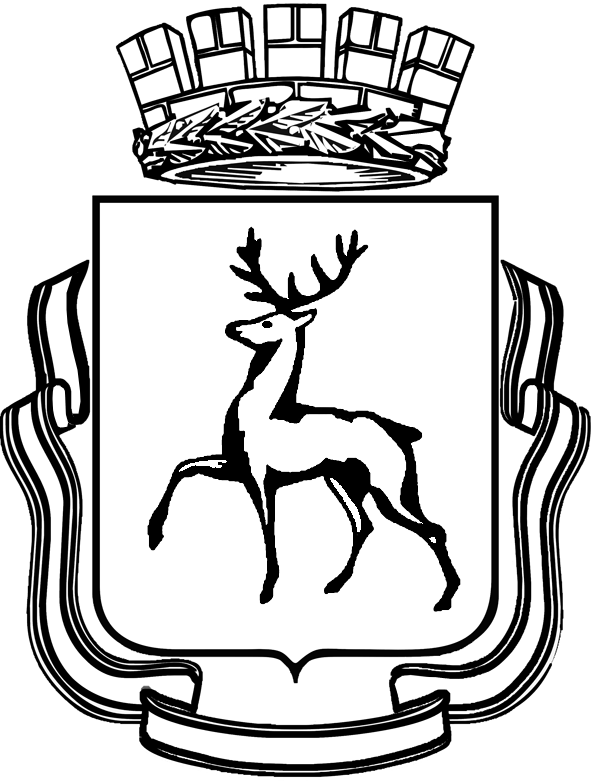 ГОРОДСКАЯ ДУМА ГОРОДА НИЖНЕГО НОВГОРОДАРЕШЕНИЕВ соответствии с Федеральным законом от 6 октября 2003 года № 131-ФЗ «Об общих принципах организации местного самоуправления в Российской Федерации», статьей 18 Федерального закона от 24 июля 2007 года № 209-ФЗ «О развитии малого и среднего предпринимательства в Российской Федерации», постановлением Правительства Российской Федерации от 21 августа 2010 г. № 645 «Об имущественной поддержке субъектов малого и среднего предпринимательства при предоставлении федерального имущества», статьей 29 Устава города Нижнего НовгородаГОРОДСКАЯ ДУМА РЕШИЛА:1. Утвердить:1.1. Порядок формирования, ведения, обязательного опубликования Перечня муниципального имущества города Нижнего Новгорода, свободного от прав третьих лиц (за исключением права хозяйственного ведения, права оперативного управления, а также имущественных прав субъектов малого и среднего предпринимательства), согласно приложению № 1.1.2. Порядок и условия предоставления в аренду имущества, включенного в Перечень муниципального имущества города Нижнего Новгорода, свободного от прав третьих лиц (за исключением права хозяйственного ведения, права оперативного управления, а также имущественных прав субъектов малого и среднего предпринимательства), согласно приложению     № 2.1.3. Перечень муниципального имущества города Нижнего Новгорода, свободного от прав третьих лиц (за исключением права хозяйственного ведения, права оперативного управления, а также имущественных прав субъектов малого и среднего предпринимательства), согласно приложению     № 3.2. Отменить:2.1. Постановление городской Думы города Нижнего Новгорода от 25.06.2008 № 115 «Об утверждении Перечня муниципального имущества, предназначенного для содействия развитию малого и среднего предпринимательства на территории города Нижнего Новгорода».2.2. Постановление городской Думы города Нижнего Новгорода от 27.05.2009 № 61 «О внесении изменений в постановление городской Думы города Нижнего Новгорода от 25.06.2008 № 115 «Об утверждении Перечня муниципального имущества, предназначенного для содействия развитию малого и среднего предпринимательства на территории города Нижнего Новгорода».2.3. Постановление городской Думы города Нижнего Новгорода от 24.06.2009 № 76 «О внесении изменений в постановление городской Думы города Нижнего Новгорода от 25.06.2008 № 115 «Об утверждении Перечня муниципального имущества, предназначенного для содействия развитию малого и среднего предпринимательства на территории города Нижнего Новгорода».2.4. Постановление городской Думы города Нижнего Новгорода от 23.09.2009 № 97 «О внесении изменений в постановление городской Думы города Нижнего Новгорода от 25.06.2008 № 115 «Об утверждении Перечня муниципального имущества, предназначенного для содействия развитию малого и среднего предпринимательства на территории города Нижнего Новгорода».2.5. Постановление городской Думы города Нижнего Новгорода от 21.10.2009 № 111 «О внесении изменений в постановление городской Думы города Нижнего Новгорода от 25.06.2008 № 115 «Об утверждении Перечня муниципального имущества, предназначенного для содействия развитию малого и среднего предпринимательства на территории города Нижнего Новгорода».2.6. Постановление городской Думы города Нижнего Новгорода от 25.11.2009 № 121 «О внесении изменений в постановление городской Думы города Нижнего Новгорода от 25.06.2008 № 115 «Об утверждении Перечня муниципального имущества, предназначенного для содействия развитию малого и среднего предпринимательства на территории города Нижнего Новгорода».2.7. Постановление городской Думы города Нижнего Новгорода от 27.01.2010 № 2 «О внесении изменений в постановление городской Думы города Нижнего Новгорода от 25.06.2008 № 115 «Об утверждении Перечня муниципального имущества, предназначенного для содействия развитию малого и среднего предпринимательства на территории города Нижнего Новгорода».2.8. Постановление городской Думы города Нижнего Новгорода от 17.03.2010 № 28 «О внесении изменений в постановление городской Думы города Нижнего Новгорода от 25.06.2008 № 115 «Об утверждении Перечня муниципального имущества, предназначенного для содействия развитию малого и среднего предпринимательства на территории города Нижнего Новгорода».2.9. Постановление городской Думы города Нижнего Новгорода от 21.04.2010 № 40 «О внесении изменений в постановление городской Думы города Нижнего Новгорода от 25.06.2008 № 115 «Об утверждении Перечня муниципального имущества, предназначенного для содействия развитию малого и среднего предпринимательства на территории города Нижнего Новгорода».2.10. Постановление городской Думы города Нижнего Новгорода от 21.04.2010 № 41 «О Положении о порядке формирования, ведения и опубликования Перечня муниципального имущества города Нижнего Новгорода, предназначенного для содействия развитию малого и среднего предпринимательства на территории города Нижнего Новгорода».2.11. Постановление городской Думы города Нижнего Новгорода от 26.05.2010 № 56 «О внесении изменений в постановление городской Думы города Нижнего Новгорода от 25.06.2008 № 115 «Об утверждении Перечня муниципального имущества, предназначенного для содействия развитию малого и среднего предпринимательства на территории города Нижнего Новгорода».2.12. Решение городской Думы города Нижнего Новгорода от 14.07.2010 № 34 «О внесении изменений в постановление городской Думы города Нижнего Новгорода от 25.06.2008 № 115 «Об утверждении Перечня муниципального имущества, предназначенного для содействия развитию малого и среднего предпринимательства на территории города Нижнего Новгорода».2.13. Решение городской Думы города Нижнего Новгорода от 26.01.2011 № 5 «О внесении изменений в Перечень муниципального имущества, предназначенного для содействия развитию малого и среднего предпринимательства на территории города Нижнего Новгорода, утвержденный постановлением городской Думы города Нижнего Новгорода от 25.06.2008 № 115».2.14. Решение городской Думы города Нижнего Новгорода от 16.02.2011 № 17 «О внесении изменений в Перечень муниципального имущества, предназначенного для содействия развитию малого и среднего предпринимательства на территории города Нижнего Новгорода, утвержденный постановлением городской Думы города Нижнего Новгорода от 25.06.2008 № 115».2.15. Решение городской Думы города Нижнего Новгорода от 23.03.2011 № 30 «О внесении изменений в Перечень муниципального имущества, предназначенного для содействия развитию малого и среднего предпринимательства на территории города Нижнего Новгорода, утвержденный постановлением городской Думы города Нижнего Новгорода от 25.06.2008 № 115».2.16. Решение городской Думы города Нижнего Новгорода от 20.04.2011 № 48 «О внесении изменений в Перечень муниципального имущества, предназначенного для содействия развитию малого и среднего предпринимательства на территории города Нижнего Новгорода, утвержденный постановлением городской Думы города Нижнего Новгорода от 25.06.2008 № 115».2.17. Решение городской Думы города Нижнего Новгорода от 25.05.2011 № 65 «О внесении изменений в Перечень муниципального имущества, предназначенного для содействия развитию малого и среднего предпринимательства на территории города Нижнего Новгорода, утвержденный постановлением городской Думы города Нижнего Новгорода от 25.06.2008 № 115».2.18. Решение городской Думы города Нижнего Новгорода от 21.06.2011 № 84 «О внесении изменений в Перечень муниципального имущества, предназначенного для содействия развитию малого и среднего предпринимательства на территории города Нижнего Новгорода, утвержденный постановлением городской Думы города Нижнего Новгорода от 25.06.2008 № 115».2.19. Решение городской Думы города Нижнего Новгорода от 21.09.2011 № 111 «О внесении изменений в Перечень муниципального имущества, предназначенного для содействия развитию малого и среднего предпринимательства на территории города Нижнего Новгорода, утвержденный постановлением городской Думы города Нижнего Новгорода от 25.06.2008 № 115».2.20. Решение городской Думы города Нижнего Новгорода от 26.10.2011 № 151 «О внесении изменений в постановление городской Думы города Нижнего Новгорода от 25.06.2008 № 115 «Об утверждении Перечня муниципального имущества, предназначенного для содействия развитию малого и среднего предпринимательства на территории города Нижнего Новгорода».2.21. Решение городской Думы города Нижнего Новгорода от 26.09.2012 № 133 «О внесении изменений в Перечень муниципального имущества, предназначенного для содействия развитию малого и среднего предпринимательства на территории города Нижнего Новгорода, утвержденный постановлением городской Думы города Нижнего Новгорода от 25.06.2008 № 115».2.22. Решение городской Думы города Нижнего Новгорода от 21.11.2012 № 184 «О внесении изменений в Перечень муниципального имущества, предназначенного для содействия развитию малого и среднего предпринимательства на территории города Нижнего Новгорода, утвержденный постановлением городской Думы города Нижнего Новгорода от 25.06.2008 № 115».2.23. Решение городской Думы города Нижнего Новгорода от 12.12.2012 № 202 «О внесении изменений в Перечень муниципального имущества, предназначенного для содействия развитию малого и среднего предпринимательства на территории города Нижнего Новгорода, утвержденный постановлением городской Думы города Нижнего Новгорода от 25.06.2008 № 115».2.24. Решение городской Думы города Нижнего Новгорода от 20.02.2013 № 20 «О внесении изменений в Перечень муниципального имущества, предназначенного для содействия развитию малого и среднего предпринимательства на территории города Нижнего Новгорода, утвержденный постановлением городской Думы города Нижнего Новгорода от 25.06.2008 № 115».2.25. Решение городской Думы города Нижнего Новгорода от 26.06.2013 № 98 «О внесении изменений в Перечень муниципального имущества, предназначенного для содействия развитию малого и среднего предпринимательства на территории города Нижнего Новгорода, утвержденный постановлением городской Думы города Нижнего Новгорода от 25.06.2008 № 115».2.26. Решение городской Думы города Нижнего Новгорода от 18.09.2013 № 118 «О внесении изменений в Перечень муниципального имущества, предназначенного для содействия развитию малого и среднего предпринимательства на территории города Нижнего Новгорода, утвержденный постановлением городской Думы города Нижнего Новгорода от 25.06.2008 № 115».2.27. Решение городской Думы города Нижнего Новгорода от 19.02.2014 № 26 «О внесении изменений в Перечень муниципального имущества, предназначенного для содействия развитию малого и среднего предпринимательства на территории города Нижнего Новгорода, утвержденный постановлением городской Думы города Нижнего Новгорода от 25.06.2008 № 115».2.28. Решение городской Думы города Нижнего Новгорода от 23.11.2016 № 248 «О внесении изменений в Перечень муниципального имущества, предназначенного для содействия развитию малого и среднего предпринимательства на территории города Нижнего Новгорода, утвержденный постановлением городской Думы города Нижнего Новгорода от 25.06.2008 № 115».2.29. Решение городской Думы города Нижнего Новгорода от 21.11.2018 № 226 «О внесении изменений в Перечень муниципального имущества, предназначенного для содействия развитию малого и среднего предпринимательства на территории города Нижнего Новгорода, утвержденный постановлением городской Думы города Нижнего Новгорода от 25.06.2008 № 115».2.30. Решение городской Думы города Нижнего Новгорода от 21.11.2018 № 242 «О внесении изменений в Положение о порядке формирования, ведения и опубликования перечня муниципального имущества города Нижнего Новгорода, предназначенного для содействия развитию малого и среднего предпринимательства на территории города Нижнего Новгорода, принятое постановлением  городской  Думы  города  Нижнего Новгорода от 21.04.2010 № 41».3. Решение вступает в силу после его официального опубликования.ПОРЯДОКФОРМИРОВАНИЯ, ВЕДЕНИЯ, ОБЯЗАТЕЛЬНОГО ОПУБЛИКОВАНИЯ ПЕРЕЧНЯ МУНИЦИПАЛЬНОГО ИМУЩЕСТВА ГОРОДА НИЖНЕГО НОВГОРОДА, СВОБОДНОГО ОТ ПРАВ ТРЕТЬИХ ЛИЦ (ЗА ИСКЛЮЧЕНИЕМ ПРАВА ХОЗЯЙСТВЕННОГО ВЕДЕНИЯ, ПРАВА ОПЕРАТИВНОГО УПРАВЛЕНИЯ, А ТАКЖЕ ИМУЩЕСТВЕННЫХ ПРАВ СУБЪЕКТОВ МАЛОГО И СРЕДНЕГО ПРЕДПРИНИМАТЕЛЬСТВА)1. Порядок формирования, ведения, обязательного опубликования Перечня муниципального имущества города Нижнего Новгорода, свободного от прав третьих лиц (за исключением права хозяйственного ведения, права оперативного управления, а также имущественных прав субъектов малого и среднего предпринимательства) разработан в целях оказания имущественной поддержки субъектам малого и среднего предпринимательства, а также организациям, образующим инфраструктуру поддержки субъектов малого и среднего предпринимательства (далее - субъекты малого и среднего предпринимательства) в виде предоставления муниципального имущества во владение и (или) в пользование на долгосрочной основе, в том числе по льготным ставкам арендной платы.2. Настоящий Порядок устанавливает порядок формирования, ведения и обязательного опубликования перечня муниципального имущества города Нижнего Новгорода (далее - муниципальное имущество, имущество) и свободного от прав третьих лиц (за исключением права хозяйственного ведения, права оперативного управления, а также имущественных прав субъектов малого и среднего предпринимательства), предусмотренного частью 4 статьи 18 Федерального закона от 24 июля 2007 года № 209-ФЗ «О развитии малого и среднего предпринимательства в Российской Федерации» (далее  - Перечень). 3. В Перечень включается муниципальное имущество, соответствующее следующим критериям:3.1. Имущество свободно от прав третьих лиц (за исключением права хозяйственного ведения, права оперативного управления, а также имущественных прав субъектов малого и среднего предпринимательства).3.2. Имущество не ограничено в обороте.3.3. Имущество не является объектом религиозного назначения.3.4. Имущество не является объектом незавершенного строительства.3.5. В отношении имущества в установленном законодательством порядке не принято решение о предоставлении его иным лицам.3.6. Имущество не включено в Прогнозный план (программу) приватизации муниципального имущества в городе Нижнем Новгороде в соответствии с нормативными правовыми актами городской Думы города Нижнего Новгорода.3.7. Имущество не признано аварийным и подлежащим сносу или реконструкции.3.8. Имущество не относится к земельным участкам, предназначенным для ведения личного подсобного хозяйства, огородничества, садоводства, индивидуального жилищного строительства либо предусмотренным подпунктами 1 - 10, 13 - 15, 18 и 19 пункта 8 статьи 39.11 Земельного кодекса Российской Федерации, за исключением земельных участков, предоставленных в аренду субъектам малого и среднего предпринимательства.4. Формирование Перечня осуществляется городской Думой города Нижнего Новгорода в порядке, установленном для принятия муниципальных правовых актов города Нижнего Новгорода, на основании предложений администрации города Нижнего Новгорода, оформленных в виде проектов нормативных правовых актов городской Думы города Нижнего Новгорода. 4.1. Предложения администрации города Нижнего Новгорода формируются на основе заявлений федеральных органов исполнительной власти, органов государственной власти Нижегородской области, государственных предприятий и учреждений Нижегородской области, органов местного самоуправления города Нижнего Новгорода, муниципальных предприятий и учреждений города Нижнего Новгорода, общероссийских некоммерческих организаций, выражающих интересы субъектов малого и среднего предпринимательства, акционерного общества «Федеральная корпорация по развитию малого и среднего предпринимательства», организаций, образующих инфраструктуру поддержки субъектов малого и среднего предпринимательства, а также субъектов малого и среднего предпринимательства (далее - заявления).4.2. Заявления, направляемые муниципальными предприятиями и учреждениями города Нижнего Новгорода в отношении имущества, закрепленного за ними на праве оперативного управления или хозяйственного ведения, подлежат согласованию с отраслевыми (функциональными) органами администрации города Нижнего Новгорода, в ведении которых находятся такие муниципальные предприятия и учреждения города Нижнего Новгорода, в порядке, установленном правовым актом администрации города Нижнего Новгорода.4.3. Рассмотрение заявлений осуществляется администрацией города Нижнего Новгорода в течение 30 дней с даты поступления. По результатам рассмотрения заявлений администрацией города Нижнего Новгорода принимается одно из следующих решений:4.3.1. О подготовке проекта нормативного правового акта городской Думы города Нижнего Новгорода о включении в Перечень имущества, в отношении которого поступило заявление, при соответствии имущества критериям, установленным пунктом 3 настоящего Порядка.4.3.2. О подготовке проекта нормативного правового акта городской Думы города Нижнего Новгорода об исключении из Перечня имущества, в отношении которого поступило заявление, при наступлении случаев, указанных в подпункте 7.2.2 пункта 7.2 настоящего Порядка.4.3.3. Об отказе в подготовке проекта нормативного правового акта городской Думы города Нижнего Новгорода о включении в Перечень имущества, в отношении которого поступило заявление, в случае несоответствия имущества критериям, установленным пунктом 3 настоящего Порядка.4.3.4. Об отказе в подготовке проекта нормативного правового акта городской Думы города Нижнего Новгорода об исключении имущества из Перечня, в отношении которого поступило заявление, в связи с отсутствием случаев, указанных в подпункте 7.2.2 пункта 7.2 настоящего Порядка.4.4. В случае принятия решений, указанных в подпунктах 4.3.3 и 4.3.4 пункта 4 настоящего Порядка, администрация города Нижнего Новгорода направляет лицу, представившему заявление, мотивированный ответ о невозможности включения сведений об имуществе в Перечень или исключения сведений об имуществе из Перечня в течение 5 дней, посредством почтового отправления по почтовому адресу, указанному в заявлении, либо в форме электронного документа по адресу электронной почты, указанному в заявлении.5. В Перечень вносятся следующие сведения об имуществе:5.1. Адрес (местоположение) объекта.5.2. Кадастровый номер объекта.5.3. Категория объекта.5.4. Номер этажа, на котором расположен объект.5.5. Площадь объекта.5.6. Сведения об ограничениях (обременениях) в отношении объекта.6. Перечень утверждается нормативным правовым актом городской Думы города Нижнего Новгорода. 7. Ведение Перечня осуществляется городской Думой города Нижнего Новгорода путем принятия нормативного правового акта о внесении изменений в Перечень.7.1. Предложения о внесении изменений в Перечень вносятся администрацией города Нижнего Новгорода и оформляются в виде проектов нормативных правовых актов городской Думы города Нижнего Новгорода.7.2. Ведение Перечня включает в себя:7.2.1. Ежегодное до 1 ноября текущего года дополнение Перечня имуществом.7.2.2. Исключение из Перечня имущества в случаях, если:7.2.2.1. В течение двух лет со дня включения имущества в Перечень от субъектов малого и среднего предпринимательства не поступило:заявки на участие в аукционе (конкурсе) на право заключения договора, предусматривающего переход прав владения и(или) пользования в отношении имущества;заявления о предоставлении имущества, в отношении которого заключение указанного договора может быть осуществлено без проведения аукциона (конкурса) в случаях, предусмотренных Федеральным законом от 26 июля 2006 года № 135-ФЗ «О защите конкуренции».7.2.2.2. В отношении имущества в установленном законодательством Российской Федерации порядке принято решение о его использовании для муниципальных нужд либо для иных целей.7.2.2.3. Право муниципальной собственности на имущество прекращено по решению суда или в ином установленном законодательством Российской Федерации порядке.7.2.3. Уточнение сведений об имуществе, включенном в Перечень, на основании внесения соответствующих изменений в реестр муниципального имущества города Нижнего Новгорода. 7.3. В случае непринятия городской Думой города Нижнего Новгорода решения о включении (исключении) имущества в Перечень, администрация города Нижнего Новгорода направляет лицу, представившему заявление, соответствующий ответ.В случае принятия городской Думой города Нижнего Новгорода решения о включении (исключении) имущества в Перечень, администрация города Нижнего Новгорода направляет лицу, представившему заявление, копию решения городской Думы города Нижнего Новгорода о включении (исключении) имущества в Перечень.Ответ о непринятии городской Думой города Нижнего Новгорода решения о включении (исключении) имущества в Перечень или копия решения городской Думы города Нижнего Новгорода о включении (исключении) имущества в Перечень направляются лицу, представившему заявление, в течение 10 дней посредством почтового отправления по почтовому адресу, указанному в заявлении, либо в форме электронного документа по адресу электронной почты, указанному в заявлении.8. Нормативные правовые акты городской Думы города Нижнего Новгорода об утверждении Перечня, о внесении изменений в Перечень подлежат обязательному официальному опубликованию в порядке, установленном для официального опубликования муниципальных правовых актов, а также размещению на официальном сайте городской Думы города Нижнего Новгорода в информационно-телекоммуникационной сети «Интернет» (www.gorduma.nnov.ru).ПОРЯДОК И УСЛОВИЯ ПРЕДОСТАВЛЕНИЯ В АРЕНДУ ИМУЩЕСТВА, ВКЛЮЧЕННОГО В ПЕРЕЧЕНЬ МУНИЦИПАЛЬНОГО ИМУЩЕСТВА ГОРОДА НИЖНЕГО НОВГОРОДА, СВОБОДНОГО ОТ ПРАВ ТРЕТЬИХ ЛИЦ (ЗА ИСКЛЮЧЕНИЕМ ПРАВА ХОЗЯЙСТВЕННОГО ВЕДЕНИЯ, ПРАВА ОПЕРАТИВНОГО УПРАВЛЕНИЯ, А ТАКЖЕ ИМУЩЕСТВЕННЫХ ПРАВ СУБЪЕКТОВ МАЛОГО И СРЕДНЕГО ПРЕДПРИНИМАТЕЛЬСТВА)1. Порядок и условия предоставления в аренду имущества, включенного в перечень муниципального имущества города Нижнего Новгорода, свободного от прав третьих лиц (за исключением права хозяйственного ведения, права оперативного управления, а также имущественных прав субъектов малого и среднего предпринимательства), разработаны в целях оказания имущественной поддержки субъектам малого и среднего предпринимательства, а также организациям, образующим инфраструктуру поддержки субъектов малого и среднего предпринимательства (далее – также субъекты малого и среднего предпринимательства) и устанавливает порядок и условия предоставления в аренду имущества, включенного в перечень муниципального имущества города Нижнего Новгорода (далее - имущество) и свободного от прав третьих лиц (за исключением права хозяйственного ведения, права оперативного управления, а также имущественных прав субъектов малого и среднего предпринимательства), предусмотренного частью 4 статьи 18 Федерального закона от 24 июля 2007 года № 209-ФЗ «О развитии малого и среднего предпринимательства в Российской Федерации» (далее  - Перечень). 2. Имущество, включенное в Перечень, предоставляется в аренду  субъектам малого и среднего предпринимательства и организациям, образующим инфраструктуру поддержки субъектов малого и среднего предпринимательства (за исключением указанных в статье 15 Федерального закона от 24 июля 2007 года № 209-ФЗ «О развитии малого и среднего предпринимательства в Российской Федерации» государственных фондов поддержки научной, научно-технической, инновационной деятельности, осуществляющих деятельность в форме государственных учреждений). Имущество, включенное в Перечень, не может предоставляться в аренду следующим субъектам малого и среднего предпринимательства:кредитным организациям, страховым организациям (за исключением потребительских кооперативов), инвестиционным фондам, негосударственным пенсионным фондам, профессиональным участникам рынка ценных бумаг, ломбардам;участникам соглашений о разделе продукции;осуществляющим предпринимательскую деятельность в сфере игорного бизнеса;являющимися в порядке, установленном законодательством Российской Федерации о валютном регулировании и валютном контроле, нерезидентами Российской Федерации, за исключением случаев, предусмотренных международными договорами Российской Федерации.3. Имущество, включенное в Перечень, предоставляется по результатам проведения конкурсов или аукционов на право заключения договора аренды в соответствии с Земельным кодексом Российской Федерации, Правилами проведения конкурсов или аукционов на право заключения договоров аренды, договоров безвозмездного пользования, договоров доверительного управления имуществом, иных договоров, предусматривающих переход прав в отношении государственного или муниципального имущества, утвержденными приказом Федеральной антимонопольной службы от 10.02.2010 № 67,  за исключением случаев, установленных частями 1, 3, 3.1, 3.2 и 9 статьи 17.1 Федерального закона от 26 июля 2006 года № 135-ФЗ «О защите конкуренции» (далее – Федеральный закон «О защите конкуренции»).Предоставление в аренду имущества, включенного в Перечень, без проведения конкурсов или аукционов по основаниям, установленным частями 1, 3, 3.1, 3.2 и 9 статьи 17.1 Федерального закона «О защите конкуренции», осуществляется в соответствии с административным регламентом, утверждаемым  правовым актом администрации города Нижнего Новгорода. В случае, если субъект малого и среднего предпринимательства не имеет права на предоставление в аренду имущества, включенного в Перечень, без проведения конкурсов или аукционов по основаниям, установленным частями 1, 3, 3.1, 3.2 и 9 статьи 17.1 Федерального закона «О защите конкуренции», администрация города Нижнего Новгорода либо муниципальное предприятие или учреждение города Нижнего Новгорода (в отношении муниципального имущества, закрепленного за ними на праве оперативного управления или хозяйственного ведения) проводят конкурсы или аукционы в порядке, установленном абзацем первым настоящего пункта.4. Срок, на который заключаются договоры аренды в отношении имущества, включенного в Перечень, должен составлять не менее чем пять лет. Срок договора аренды может быть уменьшен на основании поданного до заключения такого договора заявления лица, приобретающего право аренды. Максимальный срок предоставления бизнес-инкубаторами имущества в аренду (субаренду) субъектам малого и среднего предпринимательства не должен превышать три года.5. Предоставление в аренду земельных участков, включенных в Перечень, осуществляется в соответствии со статьями 39.11-39.16 Земельного кодекса Российской Федерации.6. Субъектам малого и среднего предпринимательства, являющимся сельскохозяйственными кооперативами или занимающимся социально значимыми и приоритетными видами деятельности, предоставляются льготы по арендой плате за пользование имуществом, включенным в Перечень, в порядке, установленном настоящим пунктом.6.1. При определении величины размера арендной платы за пользование имуществом, включенным в Перечень, применяется понижающий коэффициент, учитывающий вид деятельности арендатора, установленный Методикой определения величины арендной платы за пользование имуществом, находящимся в муниципальной собственности города Нижнего Новгорода, утвержденной постановлением администрации города Нижнего Новгорода от 11.09.2012 № 3642.6.2. При предоставлении имущества, включенного в Перечень, по результатам проведения конкурсов или аукционов на право заключения договора аренды при расчете размера арендной платы, определенной на основании рыночной оценки арендной платы, применяется корректирующий коэффициент 0,6.6.3. При наличии у лиц, указанных в настоящем пункте, права на предоставление льгот по нескольким основаниям, предусмотренным настоящим пунктом, предоставление льгот осуществляется по одному из оснований по выбору указанных лиц.7. Администрация города Нижнего Новгорода обращается в суд с требованием о прекращении права аренды имущества, включенного в Перечень, субъектами малого и среднего предпринимательства при его использовании не по целевому назначению и (или) с нарушением запретов, установленных частью 4.2 статьи 18 Федерального закона от 24 июля 2007 года № 209-ФЗ «О развитии малого и среднего предпринимательства в Российской Федерации».ПЕРЕЧЕНЬМУНИЦИПАЛЬНОГО ИМУЩЕСТВА ГОРОДА НИЖНЕГО НОВГОРОДА, СВОБОДНОГО ОТ ПРАВ ТРЕТЬИХ ЛИЦ (ЗА ИСКЛЮЧЕНИЕМ ПРАВА ХОЗЯЙСТВЕННОГО ВЕДЕНИЯ, ПРАВА ОПЕРАТИВНОГО УПРАВЛЕНИЯ, А ТАКЖЕ ИМУЩЕСТВЕННЫХ ПРАВ СУБЪЕКТОВ МАЛОГО И СРЕДНЕГО ПРЕДПРИНИМАТЕЛЬСТВА)24.04.2019№ 76┌┐Об имущественной поддержке субъектов малого и среднего предпринимательства при предоставлении муниципального имущества города Нижнего НовгородаОб имущественной поддержке субъектов малого и среднего предпринимательства при предоставлении муниципального имущества города Нижнего НовгородаОб имущественной поддержке субъектов малого и среднего предпринимательства при предоставлении муниципального имущества города Нижнего НовгородаГлава города Нижнего НовгородаВ.А. ПановПредседатель городской Думыгорода Нижнего Новгорода                                   Д.З. БарыкинПриложение № 1 к решению городской Думыот ______________ № _____Приложение № 2к решению городской Думыот ______________ № _____Приложение № 3к решению городской Думы                                                                             от __________  № ____№ П/ПАДРЕС (МЕСТОПОЛОЖЕНИЕ) ОБЪЕКТААДРЕС (МЕСТОПОЛОЖЕНИЕ) ОБЪЕКТААДРЕС (МЕСТОПОЛОЖЕНИЕ) ОБЪЕКТААДРЕС (МЕСТОПОЛОЖЕНИЕ) ОБЪЕКТААДРЕС (МЕСТОПОЛОЖЕНИЕ) ОБЪЕКТАКАТЕГОРИЯ ОБЪЕКТА (ЗДАНИЕ, ЧАСТЬ ЗДАНИЯ ПОМЕЩЕНИЕ, ЧАСТЬ ПОМЕЩЕНИЯ)ЭТАЖПЛОЩАДЬ ОБЪЕКТА, КВ.МСТАТУС (НАЛИЧИЕ ОБРЕМЕНЕНИЯ ПРАВАМИ ТРЕТЬИХ ЛИЦ)№ П/ПГОРОДРАЙОНУЛИЦА/ ПРОСПЕКТ/БУЛЬВАР/НАБЕРЕЖНАЯ/ПЕРЕУЛОКДОМЛИТЕРАКАТЕГОРИЯ ОБЪЕКТА (ЗДАНИЕ, ЧАСТЬ ЗДАНИЯ ПОМЕЩЕНИЕ, ЧАСТЬ ПОМЕЩЕНИЯ)ЭТАЖПЛОЩАДЬ ОБЪЕКТА, КВ.МСТАТУС (НАЛИЧИЕ ОБРЕМЕНЕНИЯ ПРАВАМИ ТРЕТЬИХ ЛИЦ)Г. Н.НОВГОРОДПРИОКСКИЙ40 ЛЕТ ПОБЕДЫ УЛ.1АПОМЕЩЕНИЕ1-й этаж25,60ДАГ. Н.НОВГОРОДПРИОКСКИЙ40 ЛЕТ ПОБЕДЫ УЛ.1АПОМЕЩЕНИЕ1-й этаж12,50ДАГ. Н.НОВГОРОДПРИОКСКИЙ40 ЛЕТ ПОБЕДЫ УЛ.10АПОМЕЩЕНИЕ № 11-й этаж15,70ДАГ. Н.НОВГОРОДМОСКОВСКИЙ50-ЛЕТИЯ ПОБЕДЫ УЛ.30АПОМЕЩЕНИЕподвал38,40ДАГ. Н.НОВГОРОДМОСКОВСКИЙ50-ЛЕТИЯ ПОБЕДЫ УЛ.32АПОМЕЩЕНИЕ1-й этаж82,60ДАГ. Н.НОВГОРОДМОСКОВСКИЙ50-ЛЕТИЯ ПОБЕДЫ УЛ.32АПОМЕЩЕНИЕ1-й этаж6,70ДАГ. Н.НОВГОРОДМОСКОВСКИЙ50-ЛЕТИЯ ПОБЕДЫ УЛ.4/1АПОМЕЩЕНИЕподвал58,80НЕТГ. Н.НОВГОРОДАВТОЗАВОДСКИЙ6 МИКРОРАЙОН15аАЧАСТЬ ЗДАНИЯ1-й этаж64,60ДАГ. Н.НОВГОРОДСОВЕТСКИЙ60 ЛЕТ ОКТЯБРЯ БУЛ.4АПОМЕЩЕНИЕ № 7цоколь11,40ДАГ. Н.НОВГОРОДСОВЕТСКИЙ60 ЛЕТ ОКТЯБРЯ БУЛ.4А, А1ПОМЕЩЕНИЕ № 12цоколь17,60ДАГ. Н.НОВГОРОДСОВЕТСКИЙ60 ЛЕТ ОКТЯБРЯ БУЛ.4ПОМЕЩЕНИЕцоколь173,50ДАГ. Н.НОВГОРОДКАНАВИНСКИЙАВАНГАРДНАЯ УЛ.8АПОМЕЩЕНИЕ1-й этаж58,60ДАГ. Н.НОВГОРОДАВТОЗАВОДСКИЙАВТОМЕХАНИЧЕСКАЯ УЛ.8АПОМЕЩЕНИЕ № 1цоколь10,50ДАГ. Н.НОВГОРОДСОВЕТСКИЙАГРОНОМИЧЕСКАЯ УЛ.183аАПОМЕЩЕНИЕ № 5цоколь119,20ДАГ. Н.НОВГОРОДСОВЕТСКИЙАГРОНОМИЧЕСКАЯ УЛ.183аАПОМЕЩЕНИЕ № 4цоколь24,80ДАГ. Н.НОВГОРОДКАНАВИНСКИЙАКИМОВА УЛ.2АПОМЕЩЕНИЕ1-й этаж47,30ДАГ. Н.НОВГОРОДКАНАВИНСКИЙАКИМОВА УЛ.11АПОМЕЩЕНИЕ1-й этаж67,60ДАГ. Н.НОВГОРОДКАНАВИНСКИЙАКИМОВА УЛ.19АПОМЕЩЕНИЕподвал67,10ДАГ. Н.НОВГОРОДКАНАВИНСКИЙАКИМОВА УЛ.19АПОМЕЩЕНИЕ1-й этаж70,10ДАГ. Н.НОВГОРОДНИЖЕГОРОДСКИЙАЛЕКСЕЕВСКАЯ УЛ.14/17аАПОМЕЩЕНИЕ № 4подвал142,30ДАГ. Н.НОВГОРОДНИЖЕГОРОДСКИЙАЛЕКСЕЕВСКАЯ УЛ.14/17аАПОМЕЩЕНИЕ № 8подвал85,80ДАГ. Н.НОВГОРОДНИЖЕГОРОДСКИЙАЛЕКСЕЕВСКАЯ УЛ.14/17аАЧАСТЬ ПОМЕЩЕНИЯ № 61-й этаж57,40ДАГ. Н.НОВГОРОДНИЖЕГОРОДСКИЙАЛЕКСЕЕВСКАЯ УЛ.14/17аАЧАСТЬ ПОМЕЩЕНИЯ № 61-й этаж138,50ДАГ. Н.НОВГОРОДСОВЕТСКИЙАРТЕЛЬНАЯ УЛ.4бАПОМЕЩЕНИЕ1-й этаж40,80ДАГ. Н.НОВГОРОДКАНАВИНСКИЙАРХАНГЕЛЬСКАЯ УЛ.14АПОМЕЩЕНИЕ1-й этаж25,60ДАГ.Н.НОВГОРОДКАНАВИНСКИЙАРХАНГЕЛЬСКАЯ УЛ.22АА1ЧАСТЬ ПОМЕЩЕНИЯ № 11 этаж210,9ДАГ. Н.НОВГОРОДМОСКОВСКИЙБАРАНОВА УЛ.9аАПОМЕЩЕНИЕ1-й этаж50,50ДАГ. Н.НОВГОРОДПРИОКСКИЙБАТУМСКАЯ УЛ.13аА, А1, А2ЗДАНИЕ2-этажное712,30ДАГ. Н.НОВГОРОДПРИОКСКИЙБАТУМСКАЯ УЛ.13аВЗДАНИЕ1-этажное62,10ДАГ. Н.НОВГОРОДПРИОКСКИЙБАТУМСКАЯ УЛ.13аДЗДАНИЕ1-этажное287,40ДАГ. Н.НОВГОРОДПРИОКСКИЙБАТУМСКАЯ УЛ.13аЕПОМЕЩЕНИЕ № 11-й этаж130,50ДАГ. Н.НОВГОРОДПРИОКСКИЙБАТУМСКАЯ УЛ.13аЕПОМЕЩЕНИЕ № 21-й этаж26,40ДАГ. Н.НОВГОРОДПРИОКСКИЙБАТУМСКАЯ УЛ.13аЕПОМЕЩЕНИЕ № 31-й этаж59,40ДАГ. Н.НОВГОРОДПРИОКСКИЙБАТУМСКАЯ УЛ.13аЕПОМЕЩЕНИЕ № 41-й этаж26,40ДАГ. Н.НОВГОРОДПРИОКСКИЙБАТУМСКАЯ УЛ.13аЕПОМЕЩЕНИЕ № 51-й этаж65,90ДАГ. Н.НОВГОРОДПРИОКСКИЙБАТУМСКАЯ УЛ.13аЕПОМЕЩЕНИЕ № 61-й этаж66,60ДАГ. Н.НОВГОРОДПРИОКСКИЙБАТУМСКАЯ УЛ.13аЖЗДАНИЕ1-этажное10,20ДАГ. Н.НОВГОРОДПРИОКСКИЙБАТУМСКАЯ УЛ.13аЗЗДАНИЕ1-этажное210,40ДАГ. Н.НОВГОРОДПРИОКСКИЙБАТУМСКАЯ УЛ.13аИИ1И2ПОМЕЩЕНИЕ № 11-й этаж199,50ДАГ. Н.НОВГОРОДПРИОКСКИЙБАТУМСКАЯ УЛ.13аИИ1И2ПОМЕЩЕНИЕ № 21-й этаж76,00ДАГ. Н.НОВГОРОДПРИОКСКИЙБАТУМСКАЯ УЛ.13аИИ1И2ПОМЕЩЕНИЕ № 31-й этаж278,90ДАГ. Н.НОВГОРОДЛЕНИНСКИЙБАУМАНА УЛ.58АПОМЕЩЕНИЕ1-й этаж63,10ДАГ. Н.НОВГОРОДСОВЕТСКИЙБЕКЕТОВА УЛ.8АПОМЕЩЕНИЕ № 51-й этаж87,00ДАГ. Н.НОВГОРОДСОВЕТСКИЙБЕКЕТОВА УЛ.8АПОМЕЩЕНИЕ № 91-й этаж88,90ДАГ. Н.НОВГОРОДСОВЕТСКИЙБЕКЕТОВА УЛ.9БПОМЕЩЕНИЕподвал94,40ДАГ. Н.НОВГОРОДСОВЕТСКИЙБЕКЕТОВА УЛ.59АПОМЕЩЕНИЕ1-й этаж41,60ДАГ. Н.НОВГОРОДСОВЕТСКИЙБЕКЕТОВА УЛ.59АПОМЕЩЕНИЕ № 51-й этаж8,90ДАГ. Н.НОВГОРОДАВТОЗАВОДСКИЙБЕРЕГОВАЯ УЛ.16аБЧАСТЬ ЗДАНИЯ2-й этаж52,30ДАГ. Н.НОВГОРОДМОСКОВСКИЙБЕРЕЗОВСКАЯ УЛ.94АПОМЕЩЕНИЕ1-й этаж58,70ДАГ. Н.НОВГОРОДМОСКОВСКИЙБЕРЕЗОВСКАЯ УЛ.97АПОМЕЩЕНИЕ1-й этаж56,20ДАГ. Н.НОВГОРОДМОСКОВСКИЙБЕРЕЗОВСКАЯ УЛ.97АПОМЕЩЕНИЕ1-й этаж11,50ДАГ. Н.НОВГОРОДМОСКОВСКИЙБЕРЕЗОВСКАЯ УЛ.97АПОМЕЩЕНИЕ № 21-й этаж36,80ДАГ. Н.НОВГОРОДМОСКОВСКИЙБЕРЕЗОВСКАЯ УЛ.118АПОМЕЩЕНИЕ1-й этаж49,20ДАГ. Н.НОВГОРОДКАНАВИНСКИЙБОЛОТНИКОВА УЛ.9АПОМЕЩЕНИЕ № 51-й этаж125,20ДАГ. Н.НОВГОРОДНИЖЕГОРОДСКИЙБОЛЬШАЯ ПЕЧЕРСКАЯ УЛ.8АПОМЕЩЕНИЕ № 2подвал149,60ДАГ. Н.НОВГОРОДНИЖЕГОРОДСКИЙБОЛЬШАЯ ПОКРОВСКАЯ УЛ.22Б, Б1ЗДАНИЕ2-этажное367,60ДАГ. Н.НОВГОРОДПРИОКСКИЙБОНЧ-БРУЕВИЧА УЛ.1А, А1ПОМЕЩЕНИЕ № 21-й этаж44,70ДАГ. Н.НОВГОРОДПРИОКСКИЙБОНЧ-БРУЕВИЧА УЛ.5АПОМЕЩЕНИЕ № 11-й этаж46,10ДАГ. Н.НОВГОРОДАВТОЗАВОДСКИЙБОРСКАЯ УЛ.321АЗДАНИЕ1-этажное287,30ДАГ. Н.НОВГОРОДАВТОЗАВОДСКИЙБОРСКАЯ УЛ.32А, А1, А2ЗДАНИЕ1-этажное683,80ДАГ. Н.НОВГОРОДАВТОЗАВОДСКИЙБУРДЕНКО УЛ.12АПОМЕЩЕНИЕ1-й этаж179,90ДАГ. Н.НОВГОРОДАВТОЗАВОДСКИЙБУРДЕНКО УЛ.20АПОМЕЩЕНИЕ1-й этаж155,00ДАГ. Н.НОВГОРОДМОСКОВСКИЙБУРЕВЕСТНИКА УЛ.9аАПОМЕЩЕНИЕподвал135,70ДАГ. Н.НОВГОРОДАВТОЗАВОДСКИЙБУСЫГИНА ПР.16АПОМЕЩЕНИЕ1-й этаж108,80ДАГ. Н.НОВГОРОДАВТОЗАВОДСКИЙБУСЫГИНА ПР.40АПОМЕЩЕНИЕ1-й этаж108,20ДАГ. Н.НОВГОРОДСОВЕТСКИЙВАНЕЕВА УЛ.15/34БПОМЕЩЕНИЕ № 3подвал210,80ДАГ. Н.НОВГОРОДСОВЕТСКИЙВАНЕЕВА УЛ.98 корп. 2АПОМЕЩЕНИЕ № 81-й этаж13,70ДАГ. Н.НОВГОРОДСОВЕТСКИЙВАНЕЕВА УЛ.98 корп. 2АПОМЕЩЕНИЕ1-й этаж95,90ДАГ. Н.НОВГОРОДСОВЕТСКИЙВАСЮНИНА АДМИРАЛА УЛ.4 корп. 3АПОМЕЩЕНИЕ1-й этаж85,10ДАГ. Н.НОВГОРОДАВТОЗАВОДСКИЙВАТУТИНА УЛ.14АПОМЕЩЕНИЕ1-й этаж117,00ДАГ. Н.НОВГОРОДАВТОЗАВОДСКИЙВЕДЕНЯПИНА УЛ.16АПОМЕЩЕНИЕ № 91-й этаж42,50ДАГ. Н.НОВГОРОДАВТОЗАВОДСКИЙВЕДЕНЯПИНА УЛ.16АПОМЕЩЕНИЕ № 101-й этаж42,10ДАГ. Н.НОВГОРОДАВТОЗАВОДСКИЙВЕДЕНЯПИНА УЛ.16АПОМЕЩЕНИЕ № 111-й этаж60,10ДАГ. Н.НОВГОРОДАВТОЗАВОДСКИЙВЕДЕНЯПИНА УЛ.32АПОМЕЩЕНИЕ1-й этаж138,00ДАГ. Н.НОВГОРОДНИЖЕГОРОДСКИЙВЕРХНЕ-ПЕЧЕРСКАЯ УЛ.4АПОМЕЩЕНИЕ1-й этаж44,90ДАГ. Н.НОВГОРОДНИЖЕГОРОДСКИЙВЕРХНЕ-ПЕЧЕРСКАЯ УЛ.5А, А1, А2ПОМЕЩЕНИЕ1-й этаж50,20ДАГ. Н.НОВГОРОДКАНАВИНСКИЙВИТЕБСКАЯ УЛ.4АПОМЕЩЕНИЕ1-й этаж20,80ДАГ. Н.НОВГОРОДКАНАВИНСКИЙВИТЕБСКАЯ УЛ.46АПОМЕЩЕНИЕ1-й этаж10,80ДАГ. Н.НОВГОРОДКАНАВИНСКИЙВОЛЖСКАЯ НАБ.9АПОМЕЩЕНИЕ1-й этаж37,80ДАГ. Н.НОВГОРОДНИЖЕГОРОДСКИЙВОЛОДАРСКОГО УЛ.4АПОМЕЩЕНИЕ1-й этаж100,70ДАГ. Н.НОВГОРОДНИЖЕГОРОДСКИЙВОЛОДАРСКОГО УЛ.4АПОМЕЩЕНИЕ1-й этаж27,10ДАГ. Н.НОВГОРОДНИЖЕГОРОДСКИЙВОЛОДАРСКОГО УЛ.4АПОМЕЩЕНИЕ1-й этаж27,10ДАГ. Н.НОВГОРОДНИЖЕГОРОДСКИЙВОЛОДАРСКОГО УЛ.4АПОМЕЩЕНИЕ1-й этаж100,70ДАГ. Н.НОВГОРОДПРИОКСКИЙГАГАРИНА ПР.110АПОМЕЩЕНИЕ № 7подвал27,00ДАГ. Н.НОВГОРОДПРИОКСКИЙГАГАРИНА ПР.116АЧАСТЬ ПОМЕЩЕНИЯ № 5цоколь30,40ДАГ. Н.НОВГОРОДСОРМОВСКИЙГАУГЕЛЯ УЛ.36БЗДАНИЕ1-этажное115,70ДАГ. Н.НОВГОРОДСОРМОВСКИЙГАУГЕЛЯ УЛ.36аАЗДАНИЕ2-этажное651,20ДАГ. Н.НОВГОРОДМОСКОВСКИЙГЕРОЕВ ПР.45БЧАСТЬ ЗДАНИЯ2-этажное76,00ДАГ. Н.НОВГОРОДМОСКОВСКИЙГЕРОЕВ ПР.45БЧАСТЬ ЗДАНИЯ2-этажное88,40ДАГ. Н.НОВГОРОДМОСКОВСКИЙГЕРОЕВ ПР.49Б, Б1, Б6ЧАСТЬ ЗДАНИЯ2-этажное974,80ДАГ. Н.НОВГОРОДМОСКОВСКИЙГЕРОЕВ ПР.49Б, Б1, Б6ЧАСТЬ ЗДАНИЯ2-этажное187,50ДАГ. Н.НОВГОРОДМОСКОВСКИЙГЕРОЕВ ПР.49ДЗДАНИЕ2-этажное609,20ДАГ. Н.НОВГОРОДМОСКОВСКИЙГЕРОЕВ ПР.49Е, Е1, Е2ЧАСТЬ ЗДАНИЯ1-этажное73,50ДАГ. Н.НОВГОРОДМОСКОВСКИЙГЕРОЕВ ПР.49Е - Е2ЧАСТЬ ЗДАНИЯ1-этажное34,20ДАГ. Н.НОВГОРОДАВТОЗАВОДСКИЙГЕРОЯ ВАСИЛЬЕВА УЛ.55АЧАСТЬ ЗДАНИЯ2-этажное469,30ДАГ. Н.НОВГОРОДАВТОЗАВОДСКИЙГЕРОЯ ВАСИЛЬЕВА УЛ.55АЧАСТЬ ЗДАНИЯ2-й этаж42,80ДАГ. Н.НОВГОРОДНИЖЕГОРОДСКИЙГЕРОЯ УСИЛОВА УЛ.2АПОМЕЩЕНИЕ № 11-й этаж24,50ДАГ. Н.НОВГОРОДНИЖЕГОРОДСКИЙГЕРОЯ УСИЛОВА УЛ.6АПОМЕЩЕНИЕ № 11-й этаж30,60ДАГ. Н.НОВГОРОДНИЖЕГОРОДСКИЙГЕРОЯ УСИЛОВА УЛ.3 корп. 3А, А1ПОМЕЩЕНИЕподвал82,95ДАГ. Н.НОВГОРОДПРИОКСКИЙГОЛОВАНОВА УЛ.11АПОМЕЩЕНИЕ № 5цоколь15,10ДАГ. Н.НОВГОРОДПРИОКСКИЙГОЛОВАНОВА УЛ.11АПОМЕЩЕНИЕ № 9цоколь11,60ДАГ. Н.НОВГОРОДПРИОКСКИЙГОЛОВАНОВА УЛ.11АПОМЕЩЕНИЕ № 11цоколь15,00ДАГ. Н.НОВГОРОДПРИОКСКИЙГОЛОВАНОВА УЛ.33АПОМЕЩЕНИЕ1-й этаж57,80ДАГ. Н.НОВГОРОДПРИОКСКИЙГОЛОВАНОВА УЛ.73АПОМЕЩЕНИЕцоколь255,70ДАГ. Н.НОВГОРОДПРИОКСКИЙГОЛОВАНОВА УЛ.49аР1ЧАСТЬ ЗДАНИЯ1-й этаж28,10ДАГ. Н.НОВГОРОДПРИОКСКИЙГОЛОВАНОВА УЛ.49аСЧАСТЬ ЗДАНИЯ11-й этаж82,70ДАГ. Н.НОВГОРОДПРИОКСКИЙГОЛОВАНОВА УЛ.49аТЧАСТЬ ЗДАНИЯ1-этажное78,40ДАГ. Н.НОВГОРОДПРИОКСКИЙГОЛОВАНОВА УЛ.49аТЧАСТЬ ЗДАНИЯ1-этажное68,90ДАГ. Н.НОВГОРОДКАНАВИНСКИЙГОРДЕЕВСКАЯ УЛ.34АПОМЕЩЕНИЕ1-й этаж51,80ДАГ. Н.НОВГОРОДСОВЕТСКИЙГОРЛОВСКАЯ УЛ.3аАПОМЕЩЕНИЕ № 2цоколь40,20ДАГ. Н.НОВГОРОДКАНАВИНСКИЙГОРОХОВЕЦКАЯ УЛ.40АПОМЕЩЕНИЕ № 31-й этаж133,40ДАГ. Н.НОВГОРОДНИЖЕГОРОДСКИЙГОРЬКОГО МАКСИМА УЛ.146аАПОМЕЩЕНИЕ1-й этаж72,20ДАГ. Н.НОВГОРОДНИЖЕГОРОДСКИЙГРУЗИНСКАЯ УЛ.29АПОМЕЩЕНИЕ № 1подвал60,40ДАГ. Н.НОВГОРОДНИЖЕГОРОДСКИЙГРУЗИНСКАЯ УЛ.29АПОМЕЩЕНИЕ № 7подвал36,30ДАГ. Н.НОВГОРОДЛЕНИНСКИЙДАРГОМЫЖСКОГО УЛ.3АПОМЕЩЕНИЕ1-й этаж157,90ДАГ. Н.НОВГОРОДЛЕНИНСКИЙДАРГОМЫЖСКОГО УЛ.3АПОМЕЩЕНИЕ1-й этаж8,60ДАГ. Н.НОВГОРОДЛЕНИНСКИЙДАРГОМЫЖСКОГО УЛ.11АПОМЕЩЕНИЕ1-й этаж24,30ДАГ. Н.НОВГОРОДАВТОЗАВОДСКИЙДВОРОВАЯ УЛ.36 корп. 1А, А1ПОМЕЩЕНИЕ1-й этаж422,00ДАГ. Н.НОВГОРОДНИЖЕГОРОДСКИЙДОНЕЦКАЯ УЛ.2АПОМЕЩЕНИЕ1-й этаж18,90ДАГ. Н.НОВГОРОДНИЖЕГОРОДСКИЙДОНЕЦКАЯ УЛ.5АПОМЕЩЕНИЕцоколь41,50ДАГ. Н.НОВГОРОДНИЖЕГОРОДСКИЙДОНЕЦКАЯ УЛ.5АПОМЕЩЕНИЕ1-й этаж65,20ДАГ. Н.НОВГОРОДНИЖЕГОРОДСКИЙДОНЕЦКАЯ УЛ.5АПОМЕЩЕНИЕ1-й этаж31,60ДАГ. Н.НОВГОРОДНИЖЕГОРОДСКИЙДОНЕЦКАЯ УЛ.5АПОМЕЩЕНИЕ1-й этаж31,60ДАГ. Н.НОВГОРОДАВТОЗАВОДСКИЙДРУЖАЕВА УЛ.15АПОМЕЩЕНИЕ № 11-й этаж21,50ДАГ. Н.НОВГОРОДАВТОЗАВОДСКИЙДЬЯКОНОВА УЛ.37аА, А1ЗДАНИЕ1-этажное302,60ДАГ. Н.НОВГОРОДКАНАВИНСКИЙЕСЕНИНА УЛ.7АПОМЕЩЕНИЕ1-й этаж49,80ДАГ. Н.НОВГОРОДКАНАВИНСКИЙЕСЕНИНА УЛ.26АПОМЕЩЕНИЕ1-й этаж65,60ДАГ. Н.НОВГОРОДКАНАВИНСКИЙЕСЕНИНА УЛ.39А1ПОМЕЩЕНИЕ1-й этаж15,50ДАГ. Н.НОВГОРОДСОРМОВСКИЙЕФРЕМОВА УЛ.6АЧАСТЬ ПОМЕЩЕНИЯ № 4подвал33,10ДАГ. Н.НОВГОРОДПРИОКСКИЙЖУКОВА МАРШАЛА УЛ.25АЧАСТЬ ПОМЕЩЕНИЯ № 51-й этаж27,80ДАГ. Н.НОВГОРОДПРИОКСКИЙЖУКОВА МАРШАЛА УЛ.25АПОМЕЩЕНИЕ № 61-й этаж45,20ДАГ. Н.НОВГОРОДПРИОКСКИЙЖУКОВА МАРШАЛА УЛ.25АЧАСТЬ ПОМЕЩЕНИЯ № 51-й этаж13,60ДАГ. Н.НОВГОРОДСОРМОВСКИЙЗАМКНУТАЯ УЛ.18аА, А1, А2, А3, А4ЗДАНИЕ1-этажное411,50ДАГ. Н.НОВГОРОДСОРМОВСКИЙЗАМКНУТАЯ УЛ.18аВЗДАНИЕ1-этажное19,00ДАГ. Н.НОВГОРОДКАНАВИНСКИЙЗИМИНА ГЕНЕРАЛА УЛ.10АПОМЕЩЕНИЕ1-й этаж65,80ДАГ. Н.НОВГОРОДКАНАВИНСКИЙЗНАМЕНСКАЯ УЛ.9АПОМЕЩЕНИЕ1-й этаж52,80ДАГ. Н.НОВГОРОДСОРМОВСКИЙИВАНОВА ВАСИЛИЯ УЛ.56АЗДАНИЕ2-этажное757,60ДАГ. Н.НОВГОРОДНИЖЕГОРОДСКИЙИЛЬИНСКАЯ УЛ.13/2АПОМЕЩЕНИЕ № 3цоколь63,20ДАГ. Н.НОВГОРОДКАНАВИНСКИЙИСКРЫ УЛ.1аАЧАСТЬ ПОМЕЩЕНИЯ № 11-й этаж102,30ДАГ. Н.НОВГОРОДКАНАВИНСКИЙИСКРЫ УЛ.1аАЧАСТЬ ПОМЕЩЕНИЯ № 11-й этаж10,50ДАГ. Н.НОВГОРОДЛЕНИНСКИЙИЮЛЬСКИХ ДНЕЙ УЛ.21/96АПОМЕЩЕНИЕ1-й этаж42,10ДАГ. Н.НОВГОРОДНИЖЕГОРОДСКИЙКАЗАНСКОЕ ШОССЕ17АПОМЕЩЕНИЕ1-й этаж50,50ДАГ. Н.НОВГОРОДКАНАВИНСКИЙКАРЛА МАРКСА УЛ.11АПОМЕЩЕНИЕ1-й этаж49,40ДАГ. Н.НОВГОРОДКАНАВИНСКИЙКАРЛА МАРКСА УЛ.12АПОМЕЩЕНИЕ1-й этаж35,30ДАГ. Н.НОВГОРОДКАНАВИНСКИЙКАРЛА МАРКСА УЛ.19АПОМЕЩЕНИЕ1-й этаж151,80ДАГ. Н.НОВГОРОДКАНАВИНСКИЙКАРЛА МАРКСА УЛ.19АПОМЕЩЕНИЕ3-й этаж249,30ДАГ. Н.НОВГОРОДКАНАВИНСКИЙКАРЛА МАРКСА УЛ.15аАЧАСТЬ ЗДАНИЯ1-й этаж73,10ДАГ. Н.НОВГОРОДЛЕНИНСКИЙКАХОВСКАЯ УЛ.7АПОМЕЩЕНИЕ № 41-й этаж63,40ДАГ. Н.НОВГОРОДПРИОКСКИЙКАЩЕНКО УЛ.27АПОМЕЩЕНИЕ1-й этаж16,10ДАГ. Н.НОВГОРОДНИЖЕГОРОДСКИЙКОВАЛИХИНСКАЯ УЛ.77АПОМЕЩЕНИЕ1-й этаж60,80ДАГ. Н.НОВГОРОДНИЖЕГОРОДСКИЙКОВАЛИХИНСКАЯ УЛ.103/29ВЗДАНИЕ1-й этаж24,10ДАГ. Н.НОВГОРОДСОВЕТСКИЙКОЗИЦКОГО УЛ.1 корп. 2А, А1, А2ЧАСТЬ ПОМЕЩЕНИЯ № 11цоколь28,10ДАГ. Н.НОВГОРОДСОВЕТСКИЙКОЗИЦКОГО УЛ.1 корп. 2А, А1, А2ЧАСТЬ ПОМЕЩЕНИЯ № 111-й этаж265,10ДАГ. Н.НОВГОРОДСОВЕТСКИЙКОЗИЦКОГО УЛ.1 корп. 2А, А1, А2ЧАСТЬ ПОМЕЩЕНИЯ № 112-й этаж107,90ДАГ. Н.НОВГОРОДСОВЕТСКИЙКОЗИЦКОГО УЛ.1 корп. 2А, А1, А2ПОМЕЩЕНИЕ2-й этаж43,70ДАГ. Н.НОВГОРОДСОРМОВСКИЙКОМАНДИНА УЛ.1БЧАСТЬ ЗДАНИЯ2-й этаж21,10ДАГ. Н.НОВГОРОДСОРМОВСКИЙКОМАНДИНА УЛ.1БЧАСТЬ ЗДАНИЯ2-й этаж13,70НЕТГ. Н.НОВГОРОДСОРМОВСКИЙКОМАНДИНА УЛ.1БЧАСТЬ ЗДАНИЯ1-й этаж90,40ДАГ. Н.НОВГОРОДСОРМОВСКИЙКОМАНДИНА УЛ.1БЧАСТЬ ЗДАНИЯ2-й этаж26,90ДАГ. Н.НОВГОРОДМОСКОВСКИЙКОМИНТЕРНА УЛ.16А, А1ПОМЕЩЕНИЕ1-й этаж18,90ДАГ. Н.НОВГОРОДСОРМОВСКИЙКОМИНТЕРНА УЛ.41А, А1ЗДАНИЕ2-этажное3 660,50ДАГ. Н.НОВГОРОДСОРМОВСКИЙКОМИНТЕРНА УЛ.41БЗДАНИЕ1-этажное173,70ДАГ. Н.НОВГОРОДСОРМОВСКИЙКОМИНТЕРНА УЛ.41ВЗДАНИЕ1-этажное53,70ДАГ. Н.НОВГОРОДСОРМОВСКИЙКОМИНТЕРНА УЛ.41Д, Д1ЗДАНИЕ2-этажное1 486,50ДАГ. Н.НОВГОРОДСОРМОВСКИЙКОМИНТЕРНА УЛ.41ЕЗДАНИЕ2-этажное158,00ДАГ. Н.НОВГОРОДСОРМОВСКИЙКОМИНТЕРНА УЛ.41ЖЗДАНИЕ1-этажное261,00ДАГ. Н.НОВГОРОДМОСКОВСКИЙКОМИНТЕРНА УЛ.20аАПОМЕЩЕНИЕ № 1подвал181,80ДАГ. Н.НОВГОРОДАВТОЗАВОДСКИЙКОМСОМОЛЬСКАЯ УЛ.17В1ПОМЕЩЕНИЕ1-й этаж393,00ДАГ. Н.НОВГОРОДАВТОЗАВОДСКИЙКОМСОМОЛЬСКАЯ УЛ.44вАЗДАНИЕ1-этажное116,30ДАГ. Н.НОВГОРОДСОРМОВСКИЙКОРАБЛЕСТРОИТЕЛЕЙ ПР.44А, А1ПОМЕЩЕНИЕ1-й этаж277,30ДАГ. Н.НОВГОРОДСОРМОВСКИЙКОРАБЛЕСТРОИТЕЛЕЙ ПР.44А, А1ПОМЕЩЕНИЕ1-й этаж21,20ДАГ. Н.НОВГОРОДПРИОКСКИЙКОРЕЙСКАЯ УЛ.21АПОМЕЩЕНИЕцоколь140,40ДАГ. Н.НОВГОРОДПРИОКСКИЙКОРЕЙСКАЯ УЛ.22аА, А1ЧАСТЬ ЗДАНИЯ1-й этаж94,30ДАГ. Н.НОВГОРОДПРИОКСКИЙКОРЕЙСКАЯ УЛ.22аА, А1ЧАСТЬ ЗДАНИЯ1-й этаж161,30ДАГ. Н.НОВГОРОДПРИОКСКИЙКОРЕЙСКАЯ УЛ.22аБЗДАНИЕ1-этажное9,10ДАГ. Н.НОВГОРОДСОВЕТСКИЙКОРНИЛОВА БОРИСА УЛ.4АПОМЕЩЕНИЕ1-й этаж35,40ДАГ. Н.НОВГОРОДСОВЕТСКИЙКОРНИЛОВА БОРИСА УЛ.4АПОМЕЩЕНИЕподвал277,50ДАГ. Н.НОВГОРОДСОВЕТСКИЙКОРНИЛОВА БОРИСА УЛ.4АПОМЕЩЕНИЕ № 91-й этаж13,70ДАГ. Н.НОВГОРОДСОВЕТСКИЙКОРНИЛОВА БОРИСА УЛ.4АПОМЕЩЕНИЕ № 101-й этаж17,60ДАГ. Н.НОВГОРОДСОВЕТСКИЙКОРНИЛОВА БОРИСА УЛ.4АПОМЕЩЕНИЕ № 111-й этаж13,30ДАГ. Н.НОВГОРОДАВТОЗАВОДСКИЙКОСМИЧЕСКАЯ УЛ.49АЧАСТЬ ЗДАНИЯ1-й этаж310,10ДАГ. Н.НОВГОРОДАВТОЗАВОДСКИЙКОСМИЧЕСКАЯ УЛ.49АЧАСТЬ ЗДАНИЯ2-й этаж135,00ДАГ. Н.НОВГОРОДАВТОЗАВОДСКИЙКРАСНОДОНЦЕВ УЛ.19АПОМЕЩЕНИЕ1-й этаж155,60ДАГ. Н.НОВГОРОДМОСКОВСКИЙКРАСНЫХ ЗОРЬ УЛ.11АПОМЕЩЕНИЕ1-й этаж45,60ДАГ. Н.НОВГОРОДМОСКОВСКИЙКРАСНЫХ ЗОРЬ УЛ.14АПОМЕЩЕНИЕ1-й этаж35,90ДАГ. Н.НОВГОРОДМОСКОВСКИЙКРАСНЫХ ЗОРЬ УЛ.19АПОМЕЩЕНИЕ1-й этаж11,40ДАГ. Н.НОВГОРОДМОСКОВСКИЙКРАСНЫХ ЗОРЬ УЛ.23АПОМЕЩЕНИЕ1-й этаж49,60ДАГ. Н.НОВГОРОДПРИОКСКИЙКРЫЛОВА УЛ.14аАЧАСТЬ ПОМЕЩЕНИЯ № 7цоколь47,20ДАГ. Н.НОВГОРОДПРИОКСКИЙКРЫЛОВА УЛ.14аАЧАСТЬ ПОМЕЩЕНИЯ № 3цоколь17,30ДАГ. Н.НОВГОРОДПРИОКСКИЙКРЫЛОВА УЛ.14аАЧАСТЬ ПОМЕЩЕНИЯ № 7цоколь118,50ДАГ. Н.НОВГОРОДПРИОКСКИЙКРЫЛОВА УЛ.14аАЧАСТЬ ПОМЕЩЕНИЯ № 3цоколь5,40ДАГ. Н.НОВГОРОДМОСКОВСКИЙКУЙБЫШЕВА УЛ.11АПОМЕЩЕНИЕподвал56,90ДАГ. Н.НОВГОРОДМОСКОВСКИЙКУЙБЫШЕВА УЛ.11АПОМЕЩЕНИЕподвал13,20ДАГ. Н.НОВГОРОДМОСКОВСКИЙКУЙБЫШЕВА УЛ.15АПОМЕЩЕНИЕ1-й этаж33,40ДАГ. Н.НОВГОРОДМОСКОВСКИЙКУЙБЫШЕВА УЛ.15АПОМЕЩЕНИЕ1-й этаж12,40ДАГ. Н.НОВГОРОДЛЕНИНСКИЙЛЕНИНА ПР.70АПОМЕЩЕНИЕ № 151-й этаж76,30ДАГ. Н.НОВГОРОДЛЕНИНСКИЙЛЕНИНА ПР.70АПОМЕЩЕНИЕ № 71-й этаж56,60ДАГ. Н.НОВГОРОДЛЕНИНСКИЙЛЕНИНА ПР.79АЧАСТЬ ПОМЕЩЕНИЯ № 11-й этаж65,90ДАГ. Н.НОВГОРОДЛЕНИНСКИЙЛЕНИНА ПР.79АЧАСТЬ ПОМЕЩЕНИЯ № 31-й этаж19,30ДАГ. Н.НОВГОРОДЛЕНИНСКИЙЛЕНИНА ПР.79АПОМЕЩЕНИЕподвал161,90ДАГ. Н.НОВГОРОДЛЕНИНСКИЙЛЕНИНА ПР.79АЧАСТЬ ПОМЕЩЕНИЯ № 11-й этаж17,30ДАГ. Н.НОВГОРОДЛЕНИНСКИЙЛЕНИНА ПР.80АЧАСТЬ ПОМЕЩЕНИЯ № 31-й этаж19,40ДАГ. Н.НОВГОРОДЛЕНИНСКИЙЛЕНИНА ПР.22вА1ПОМЕЩЕНИЕ № 71-й этаж86,50ДАГ. Н.НОВГОРОДЛЕНИНСКИЙЛЕНИНА ПР.45 корп. 4АПОМЕЩЕНИЕ1-й этаж31,70ДАГ. Н.НОВГОРОДЛЕНИНСКИЙЛЕНИНА ПР.45бА, А1ЧАСТЬ ЗДАНИЯ1-й этаж199,90ДАГ. Н.НОВГОРОДЛЕНИНСКИЙЛЕНИНА ПР.58аАПОМЕЩЕНИЕ № 1подвал177,50ДАГ. Н.НОВГОРОДЛЕНИНСКИЙЛЕНИНА ПР.58аАЧАСТЬ ПОМЕЩЕНИЯ № 2подвал39,20ДАГ. Н.НОВГОРОДЛЕНИНСКИЙЛЕНИНА ПР.59 корп. 5АЧАСТЬ ПОМЕЩЕНИЯ № 11-й этаж47,50ДАГ. Н.НОВГОРОДАВТОЗАВОДСКИЙЛЕСКОВА УЛ.38АПОМЕЩЕНИЕ1-й этаж131,00ДАГ. Н.НОВГОРОДАВТОЗАВОДСКИЙЛЕСКОВА УЛ.38АПОМЕЩЕНИЕподвал134,80ДАГ. Н.НОВГОРОДНИЖЕГОРОДСКИЙЛОПАТИНА УЛ.5бАПОМЕЩЕНИЕ2-й этаж45,15ДАГ. Н.НОВГОРОДНИЖЕГОРОДСКИЙЛОПАТИНА УЛ.5бАПОМЕЩЕНИЕ3-й этаж30,40ДАГ. Н.НОВГОРОДНИЖЕГОРОДСКИЙЛОПАТИНА УЛ.5бАПОМЕЩЕНИЕ2-й этаж21,75ДАГ. Н.НОВГОРОДАВТОЗАВОДСКИЙЛОСКУТОВА УЛ.2ГЧАСТЬ ЗДАНИЯ1-й этаж355,20ДАГ. Н.НОВГОРОДАВТОЗАВОДСКИЙЛОСКУТОВА УЛ.2ГЧАСТЬ ЗДАНИЯ2-й этаж355,20ДАГ. Н.НОВГОРОДАВТОЗАВОДСКИЙЛЬВОВСКАЯ УЛ.1гБ4ПОМЕЩЕНИЕ № 21-й этаж33,80ДАГ. Н.НОВГОРОДМОСКОВСКИЙЛЮКИНА УЛ.3АЧАСТЬ ЗДАНИЯ1-й этаж211,40ДАГ. Н.НОВГОРОДМОСКОВСКИЙЛЮКИНА УЛ.3АЧАСТЬ ЗДАНИЯ2-й этаж388,00ДАГ. Н.НОВГОРОДМОСКОВСКИЙЛЮКИНА УЛ.3АЧАСТЬ ЗДАНИЯ2-й этаж15,80ДАГ. Н.НОВГОРОДМОСКОВСКИЙЛЮКИНА УЛ.3АЧАСТЬ ЗДАНИЯ1-й этаж117,10ДАГ. Н.НОВГОРОДМОСКОВСКИЙЛЮКИНА УЛ.3АЧАСТЬ ЗДАНИЯ2-й этаж17,10ДАГ. Н.НОВГОРОДМОСКОВСКИЙЛЮКИНА УЛ.3АЧАСТЬ ЗДАНИЯ2-й этаж16,70ДАГ. Н.НОВГОРОДМОСКОВСКИЙЛЮКИНА УЛ.3АЧАСТЬ ЗДАНИЯ1-й этаж39,00ДАГ. Н.НОВГОРОДМОСКОВСКИЙЛЮКИНА УЛ.3АЧАСТЬ ЗДАНИЯ2-й этаж13,00ДАГ. Н.НОВГОРОДМОСКОВСКИЙЛЮКИНА УЛ.3АЧАСТЬ ЗДАНИЯ1-й этаж151,20ДАГ. Н.НОВГОРОДМОСКОВСКИЙЛЮКИНА УЛ.3АЧАСТЬ ЗДАНИЯ1-й этаж14,60ДАГ. Н.НОВГОРОДМОСКОВСКИЙЛЮКИНА УЛ.3БЗДАНИЕ1-этажное44,30ДАГ. Н.НОВГОРОДМОСКОВСКИЙЛЮКИНА УЛ.3ГЧАСТЬ ЗДАНИЯ1-й этаж73,80ДАГ. Н.НОВГОРОДМОСКОВСКИЙЛЮКИНА УЛ.3ГЧАСТЬ ЗДАНИЯ1-й этаж66,40ДАГ. Н.НОВГОРОДМОСКОВСКИЙЛЮКИНА УЛ.3Г1, Г2ЗДАНИЕ1-этажное212,50ДАГ. Н.НОВГОРОДМОСКОВСКИЙЛЮКИНА УЛ.3Г3ЗДАНИЕ1-й этаж56,00ДАГ. Н.НОВГОРОДЛЕНИНСКИЙМАКАРОВА АДМИРАЛА УЛ.5АЧАСТЬ ПОМЕЩЕНИЯ № 31-й этаж29,90ДАГ. Н.НОВГОРОДЛЕНИНСКИЙМАКАРОВА АДМИРАЛА УЛ.4 корп. 1АПОМЕЩЕНИЕ1-й этаж74,50ДАГ. Н.НОВГОРОДКАНАВИНСКИЙМАНУФАКТУРНАЯ УЛ.9АЧАСТЬ ПОМЕЩЕНИЯ № 1подвал31,90ДАГ.Н.НОВГОРОДКАНАВИНСКИЙМАНУФАКТУРНАЯ9АПОМЕЩЕНИЕ № 11-й этаж277,3ДАГ. Н.НОВГОРОДАВТОЗАВОДСКИЙМЕЛЬНИКОВА УЛ.8     -ЧАСТЬ ПОМЕЩЕНИЯ № 11-й этаж31,10ДАГ. Н.НОВГОРОДМОСКОВСКИЙМЕЧНИКОВА УЛ.39АПОМЕЩЕНИЕ1-й этаж31,70ДАГ. Н.НОВГОРОДКАНАВИНСКИЙМЕЩЕРСКИЙ БУЛ.5АПОМЕЩЕНИЕ2-й этаж139,80ДАГ. Н.НОВГОРОДКАНАВИНСКИЙМЕЩЕРСКИЙ БУЛ.5АПОМЕЩЕНИЕ2-й этаж9,90ДАГ. Н.НОВГОРОДКАНАВИНСКИЙМИРА БУЛЬВАР10АПОМЕЩЕНИЕ № 3цоколь24,20ДАГ. Н.НОВГОРОДАВТОЗАВОДСКИЙМОЛОДЕЖНЫЙ ПР.27АПОМЕЩЕНИЕ1-й этаж79,50ДАГ. Н.НОВГОРОДАВТОЗАВОДСКИЙМОЛОДЕЖНЫЙ ПР.32АПОМЕЩЕНИЕ № 51-й этаж7,70ДАГ. Н.НОВГОРОДАВТОЗАВОДСКИЙМОЛОДЕЖНЫЙ ПР.32АПОМЕЩЕНИЕ № 71-й этаж44 166,00ДАГ. Н.НОВГОРОДАВТОЗАВОДСКИЙМОЛОДЕЖНЫЙ ПР.12аАПОМЕЩЕНИЕ1-й этаж45,90ДАГ. Н.НОВГОРОДАВТОЗАВОДСКИЙМОЛОДЕЖНЫЙ ПР.12аАПОМЕЩЕНИЕ1-й этаж53,00ДАГ. Н.НОВГОРОДАВТОЗАВОДСКИЙМОЛОДЕЖНЫЙ ПР.13аАЗДАНИЕ1-этажное111,60ДАГ. Н.НОВГОРОДАВТОЗАВОДСКИЙМОНАСТЫРКА УЛ.23А, А1ЧАСТЬ ЗДАНИЯподвал295,60ДАГ. Н.НОВГОРОДАВТОЗАВОДСКИЙМОНАСТЫРКА УЛ.23А, А1ЧАСТЬ ЗДАНИЯ3-й этаж505,40ДАГ. Н.НОВГОРОДАВТОЗАВОДСКИЙМОНАСТЫРКА УЛ.23ЗЗДАНИЕ1-этажное1 104,50ДАГ. Н.НОВГОРОДАВТОЗАВОДСКИЙМОНЧЕГОРСКАЯ УЛ.18 корп. 2БПОМЕЩЕНИЕ1-й этаж71,70ДАГ. Н.НОВГОРОДАВТОЗАВОДСКИЙМОНЧЕГОРСКАЯ УЛ.7аАПОМЕЩЕНИЕ1-й этаж185,20ДАГ. Н.НОВГОРОДКАНАВИНСКИЙМОСКОВСКОЕ ШОССЕ19АПОМЕЩЕНИЕ № 11-й этаж52,40ДАГ. Н.НОВГОРОДАВТОЗАВОДСКИЙМОСТООТРЯД ПОС.17бАЗДАНИЕ1-этажное225,00ДАГ. Н.НОВГОРОДМОСКОВСКИЙНАРОДНАЯ УЛ.34АПОМЕЩЕНИЕ1-й этаж52,80ДАГ. Н.НОВГОРОДМОСКОВСКИЙНАРОДНАЯ УЛ.36АПОМЕЩЕНИЕ1-й этаж35,60ДАГ. Н.НОВГОРОДМОСКОВСКИЙНАРОДНАЯ УЛ.42АПОМЕЩЕНИЕ1-й этаж21,60ДАГ. Н.НОВГОРОДЛЕНИНСКИЙНАХИМОВА АДМИРАЛА УЛ.14АПОМЕЩЕНИЕ № 41-й этаж56,00ДАГ. Н.НОВГОРОДНИЖЕГОРОДСКИЙНЕСТЕРОВА УЛ.4аАЧАСТЬ ПОМЕЩЕНИЯ № 11-й этаж46,90ДАГ. Н.НОВГОРОДСОРМОВСКИЙНИКИТИНА УЛ.2А, А1, А2, А3ЧАСТЬ ЗДАНИЯ1-й этаж377,90ДАГ. Н.НОВГОРОДСОРМОВСКИЙНИКИТИНА УЛ.2А, А1, А2, А3ЧАСТЬ ЗДАНИЯ1-й этаж49,80ДАГ. Н.НОВГОРОДСОРМОВСКИЙНИКИТИНА УЛ.2А, А1, А2, А3ЧАСТЬ ЗДАНИЯ2-й этаж419,30ДАГ. Н.НОВГОРОДСОРМОВСКИЙНИКИТИНА УЛ.2А, А1, А2, А3ЧАСТЬ ЗДАНИЯ2-й этаж37,60ДАГ. Н.НОВГОРОДСОРМОВСКИЙНИКИТИНА УЛ.2А, А1 - А3ЧАСТЬ ЗДАНИЯ1-й этаж45,00ДАГ. Н.НОВГОРОДСОРМОВСКИЙОЗЕРНАЯ 3 ЛИНИЯ4АЧАСТЬ ЗДАНИЯ1-й этаж46,40ДАГ. Н.НОВГОРОДСОРМОВСКИЙОЗЕРНАЯ 3 ЛИНИЯ4АЧАСТЬ ЗДАНИЯ1-й этаж36,70ДАГ. Н.НОВГОРОДКАНАВИНСКИЙОКТЯБРЬСКОЙ РЕВОЛЮЦИИ УЛ.35АПОМЕЩЕНИЕ № 4подвал146,60ДАГ. Н.НОВГОРОДКАНАВИНСКИЙОКТЯБРЬСКОЙ РЕВОЛЮЦИИ УЛ.39АПОМЕЩЕНИЕподвал97,20ДАГ. Н.НОВГОРОДКАНАВИНСКИЙОКТЯБРЬСКОЙ РЕВОЛЮЦИИ УЛ.51АПОМЕЩЕНИЕ1-й этаж51,80ДАГ. Н.НОВГОРОДЛЕНИНСКИЙОКТЯБРЬСКОЙ РЕВОЛЮЦИИ УЛ.70АПОМЕЩЕНИЕ1-й этаж97,30ДАГ. Н.НОВГОРОДАВТОЗАВОДСКИЙОКТЯБРЯ ПР.22АПОМЕЩЕНИЕ1-й этаж112,60ДАГ. Н.НОВГОРОДАВТОЗАВОДСКИЙОРБЕЛИ УЛ.2АПОМЕЩЕНИЕ1-й этаж25,00ДАГ. Н.НОВГОРОДАВТОЗАВОДСКИЙОРБЕЛИ УЛ.2АПОМЕЩЕНИЕ2-й этаж29,40ДАГ. Н.НОВГОРОДАВТОЗАВОДСКИЙОРБЕЛИ УЛ.2АПОМЕЩЕНИЕ2-й этаж37,30ДАГ. Н.НОВГОРОДАВТОЗАВОДСКИЙОРБЕЛИ УЛ.2АПОМЕЩЕНИЕ2-й этаж58,60ДАГ. Н.НОВГОРОДАВТОЗАВОДСКИЙОРБЕЛИ УЛ.2АПОМЕЩЕНИЕ2-й этаж27,20ДАГ. Н.НОВГОРОДАВТОЗАВОДСКИЙОРБЕЛИ УЛ.2АПОМЕЩЕНИЕ1-й этаж11,10ДАГ. Н.НОВГОРОДАВТОЗАВОДСКИЙОРБЕЛИ УЛ.2аАЗДАНИЕ1-этажное262,70ДАГ. Н.НОВГОРОДАВТОЗАВОДСКИЙОРБЕЛИ УЛ.2аБ, Б1ЗДАНИЕ1-этажное324,20ДАГ. Н.НОВГОРОДСОРМОВСКИЙОСТРОВСКОГО УЛ.6 К 1АПОМЕЩЕНИЕ № 11-й этаж49,30ДАГ. Н.НОВГОРОДСОВЕТСКИЙПАНИНА БОРИСА УЛ.19А, А1, А2, А3ПОМЕЩЕНИЕцоколь62,90ДАГ. Н.НОВГОРОДСОВЕТСКИЙПАНИНА БОРИСА УЛ.19А, А1, А2, А3ПОМЕЩЕНИЕ1-й этаж39,20ДАГ. Н.НОВГОРОДАВТОЗАВОДСКИЙПЕРМЯКОВА УЛ.16АПОМЕЩЕНИЕ1-й этаж180,90ДАГ. Н.НОВГОРОДАВТОЗАВОДСКИЙПЕРМЯКОВА УЛ.28АПОМЕЩЕНИЕ № 11-й этаж20,50ДАГ. Н.НОВГОРОДАВТОЗАВОДСКИЙПЕРМЯКОВА УЛ.34А, А1ПОМЕЩЕНИЕ1-й этаж63,60ДАГ. Н.НОВГОРОДАВТОЗАВОДСКИЙПЕРМЯКОВА УЛ.34А1ПОМЕЩЕНИЕ1-й этаж80,40ДАГ. Н.НОВГОРОДСОРМОВСКИЙПЛАНЕТНАЯ УЛ.4АПОМЕЩЕНИЕ1-й этаж11,90ДАГ. Н.НОВГОРОДСОРМОВСКИЙПЛАНЕТНАЯ УЛ.4АПОМЕЩЕНИЕ1-й этаж31,80ДАГ. Н.НОВГОРОДСОРМОВСКИЙПЛАНЕТНАЯ УЛ.39А, А1ПОМЕЩЕНИЕ1-й этаж15,20ДАГ. Н.НОВГОРОДСОРМОВСКИЙПЛАНЕТНАЯ УЛ.8бАЗДАНИЕ1-этажное251,90ДАГ. Н.НОВГОРОДСОРМОВСКИЙПЛАНЕТНАЯ УЛ.8бГЗДАНИЕ1-этажное36,30ДАГ. Н.НОВГОРОДЛЕНИНСКИЙПОДВОДНИКОВ УЛ.31АПОМЕЩЕНИЕ1-й этаж13,70ДАГ. Н.НОВГОРОДЛЕНИНСКИЙПОДВОДНИКОВ УЛ.31АПОМЕЩЕНИЕ № 1подвал28,00ДАГ. Н.НОВГОРОДЛЕНИНСКИЙПОДВОДНИКОВ УЛ.31АЧАСТЬ ПОМЕЩЕНИЯ № 61-й этаж58,30ДАГ. Н.НОВГОРОДКАНАВИНСКИЙПОДВОРНАЯ УЛ.1АПОМЕЩЕНИЕ № 11-й этаж45,40ДАГ. Н.НОВГОРОДАВТОЗАВОДСКИЙПОЛИТБОЙЦОВ УЛ.21А, А1ПОМЕЩЕНИЕ1-й этаж718,80ДАГ. Н.НОВГОРОДСОВЕТСКИЙПОЛТАВСКАЯ УЛ.35аАЧАСТЬ ЗДАНИЯ1-й этаж62,90ДАГ. Н.НОВГОРОДАВТОЗАВОДСКИЙПОЮЩЕВА УЛ.21АПОМЕЩЕНИЕ1-й этаж197,30ДАГ. Н.НОВГОРОДКАНАВИНСКИЙПРОЛЕТАРСКАЯ УЛ.7АПОМЕЩЕНИЕ1-й этаж38,70ДАГ. Н.НОВГОРОДКАНАВИНСКИЙПУТЕЙСКАЯ УЛ.29АПОМЕЩЕНИЕ № 11-й этаж40,40ДАГ. Н.НОВГОРОДСОВЕТСКИЙПУШКИНА УЛ.27АПОМЕЩЕНИЕ № 41-й этаж67,70ДАГ. Н.НОВГОРОДСОВЕТСКИЙПУШКИНА УЛ.27АПОМЕЩЕНИЕ № 21-й этаж8,30НЕТГ. Н.НОВГОРОДСОВЕТСКИЙПУШКИНА УЛ.27АПОМЕЩЕНИЕ № 31-й этаж14,10ДАГ. Н.НОВГОРОДСОВЕТСКИЙПУШКИНА УЛ.38бАПОМЕЩЕНИЕ1-й этаж122,70ДАГ. Н.НОВГОРОДЛЕНИНСКИЙРАДИО УЛ.9АПОМЕЩЕНИЕ1-й этаж32,20ДАГ. Н.НОВГОРОДЛЕНИНСКИЙРАДИО УЛ.2 корп. 2АЧАСТЬ ПОМЕЩЕНИЯ № 11-й этаж56,20ДАГ. Н.НОВГОРОДЛЕНИНСКИЙРАДИО УЛ.2 корп. 2АЧАСТЬ ПОМЕЩЕНИЯ № 11-й этаж50,50ДАГ. Н.НОВГОРОДЛЕНИНСКИЙРАДИО УЛ.2 корп. 2АЧАСТЬ ПОМЕЩЕНИЯ № 11-й этаж8,60ДАГ. Н.НОВГОРОДМОСКОВСКИЙРЯБЦЕВА УЛ.8АПОМЕЩЕНИЕ № 11-й этаж92,90НЕТГ. Н.НОВГОРОДМОСКОВСКИЙРЯБЦЕВА УЛ.14аАЧАСТЬ ЗДАНИЯ1-й этаж112,50ДАГ. Н.НОВГОРОДМОСКОВСКИЙРЯБЦЕВА УЛ.14аАЧАСТЬ ЗДАНИЯ1-й этаж120,00ДАГ. Н.НОВГОРОДСОВЕТСКИЙСАЛГАНСКАЯ УЛ.11В1ЧАСТЬ ПОМЕЩЕНИЯ № 1подвал97,50ДАГ. Н.НОВГОРОДСОВЕТСКИЙСАЛГАНСКАЯ УЛ.11В1ЧАСТЬ ПОМЕЩЕНИЯ № 11-й этаж176,50ДАГ. Н.НОВГОРОДСОВЕТСКИЙСАЛГАНСКАЯ УЛ.11В1ЧАСТЬ ПОМЕЩЕНИЯ № 12-й этаж139,00ДАГ. Н.НОВГОРОДСОВЕТСКИЙСАЛГАНСКАЯ УЛ.11ГЗДАНИЕ1-этажное114,00ДАГ. Н.НОВГОРОДСОВЕТСКИЙСАЛГАНСКАЯ УЛ.11ЕЗДАНИЕ1-этажное216,90ДАГ. Н.НОВГОРОДЛЕНИНСКИЙСНЕЖНАЯ УЛ.29аБ1ПОМЕЩЕНИЕ № 21-й этаж102,50ДАГ. Н.НОВГОРОДКАНАВИНСКИЙСОВЕТСКАЯ УЛ.15АПОМЕЩЕНИЕ1-й этаж14,10ДАГ. Н.НОВГОРОДКАНАВИНСКИЙСОВЕТСКАЯ УЛ.15АПОМЕЩЕНИЕ № 101-й этаж86,70ДАГ. Н.НОВГОРОДКАНАВИНСКИЙСОВЕТСКАЯ УЛ.15АЧАСТЬ ПОМЕЩЕНИЯ № 211-й этаж536,70ДАГ. Н.НОВГОРОДКАНАВИНСКИЙСОВЕТСКАЯ УЛ.15АЧАСТЬ ПОМЕЩЕНИЯ № 213-й этаж25,90ДАГ. Н.НОВГОРОДКАНАВИНСКИЙСОВЕТСКАЯ УЛ.15Б, Б1ПОМЕЩЕНИЕ1-й этаж155,30ДАГ. Н.НОВГОРОДКАНАВИНСКИЙСОВЕТСКАЯ УЛ.15Б, Б1ПОМЕЩЕНИЕ2-й этаж177,90ДАГ. Н.НОВГОРОДКАНАВИНСКИЙСОВЕТСКАЯ УЛ.17АПОМЕЩЕНИЕ № 21-й этаж211,90ДАГ. Н.НОВГОРОДКАНАВИНСКИЙСОВЕТСКАЯ УЛ.17БЗДАНИЕ1-й этаж173,00ДАГ. Н.НОВГОРОДАВТОЗАВОДСКИЙСОВЕТСКОЙ АРМИИ УЛ.22А, А1ПОМЕЩЕНИЕ1-й этаж95,70ДАГ. Н.НОВГОРОДАВТОЗАВОДСКИЙСОВЕТСКОЙ АРМИИ УЛ.10аАПОМЕЩЕНИЕ1-й этаж33,60ДАГ. Н.НОВГОРОДКАНАВИНСКИЙСОВНАРКОМОВСКАЯ УЛ.34АПОМЕЩЕНИЕцоколь72,10ДАГ. Н.НОВГОРОДКАНАВИНСКИЙСОВНАРКОМОВСКАЯ УЛ.34АПОМЕЩЕНИЕ № 7цоколь19,20ДАГ. Н.НОВГОРОДМОСКОВСКИЙСОРМОВСКОЕ ШОССЕ1АПОМЕЩЕНИЕподвал182,60ДАГ. Н.НОВГОРОДМОСКОВСКИЙСОРМОВСКОЕ ШОССЕ12АПОМЕЩЕНИЕ1-й этаж40,50ДАГ. Н.НОВГОРОДМОСКОВСКИЙСОРМОВСКОЕ ШОССЕ14АПОМЕЩЕНИЕподвал37,40ДАГ. Н.НОВГОРОДСОРМОВСКИЙСТАНИСЛАВСКОГО УЛ.11аАЧАСТЬ ЗДАНИЯ2-й этаж21,40ДАГ. Н.НОВГОРОДСОРМОВСКИЙСТАНИСЛАВСКОГО УЛ.11аАЧАСТЬ ЗДАНИЯ1-й этаж116,00ДАГ. Н.НОВГОРОДСОРМОВСКИЙСТАНИСЛАВСКОГО УЛ.11аАЧАСТЬ ЗДАНИЯ2-й этаж31,20ДАГ. Н.НОВГОРОДСОРМОВСКИЙСТАНИСЛАВСКОГО УЛ.11аАЧАСТЬ ЗДАНИЯ3-й этаж117,90ДАГ. Н.НОВГОРОДМОСКОВСКИЙСТРАЖ РЕВОЛЮЦИИ УЛ.6/3АПОМЕЩЕНИЕ1-й этаж6,30ДАГ. Н.НОВГОРОДАВТОЗАВОДСКИЙСТРОКИНА УЛ.15АПОМЕЩЕНИЕ1-й этаж74,20ДАГ. Н.НОВГОРОДАВТОЗАВОДСКИЙСТРОКИНА УЛ.16АПОМЕЩЕНИЕ1-й этаж110,00ДАГ. Н.НОВГОРОДСОРМОВСКИЙСУТЫРИНА УЛ.16АПОМЕЩЕНИЕ1-й этаж15,00ДАГ. Н.НОВГОРОДСОРМОВСКИЙСУТЫРИНА УЛ.16АПОМЕЩЕНИЕподвал73,30ДАГ. Н.НОВГОРОДСОРМОВСКИЙСУТЫРИНА УЛ.16АПОМЕЩЕНИЕподвал112,60ДАГ. Н.НОВГОРОДСОРМОВСКИЙСУТЫРИНА УЛ.16аА, А1, А2ЗДАНИЕ1-й этаж381,90ДАГ. Н.НОВГОРОДСОРМОВСКИЙСУТЫРИНА УЛ.16аВЗДАНИЕ1-й этаж178,30ДАГ. Н.НОВГОРОДЛЕНИНСКИЙТАГАНСКАЯ УЛ.1АЧАСТЬ ПОМЕЩЕНИЯ № 21-й этаж55,00ДАГ. Н.НОВГОРОДЛЕНИНСКИЙТАГАНСКАЯ УЛ.10 корп. 1АЧАСТЬ ЗДАНИЯ1-й этаж986,00ДАГ. Н.НОВГОРОДЛЕНИНСКИЙТАГАНСКАЯ УЛ.4 корп. 2АПОМЕЩЕНИЕ1-й этаж28,00ДАГ. Н.НОВГОРОДКАНАВИНСКИЙТЕПЛИЧНАЯ УЛ.10АПОМЕЩЕНИЕ № 21-й этаж81,50ДАГ. Н.НОВГОРОДПРИОКСКИЙТЕРЕШКОВОЙ УЛ.9АПОМЕЩЕНИЕ1-й этаж38,10ДАГ. Н.НОВГОРОДСОВЕТСКИЙТИМИРЯЗЕВА УЛ.3АЧАСТЬ ПОМЕЩЕНИЯ № 31-й этаж31,30ДАГ. Н.НОВГОРОДАВТОЗАВОДСКИЙТОЛБУХИНА УЛ.20БЧАСТЬ ЗДАНИЯ1-й этаж64,40ДАГ. Н.НОВГОРОДАВТОЗАВОДСКИЙТОЛБУХИНА УЛ.20БЧАСТЬ ЗДАНИЯ1-й этаж59,40ДАГ. Н.НОВГОРОДАВТОЗАВОДСКИЙТОЛБУХИНА УЛ.20В, В1, В2ЗДАНИЕ1-этажное688,50ДАГ. Н.НОВГОРОДАВТОЗАВОДСКИЙТОЛБУХИНА УЛ.15аАЧАСТЬ ЗДАНИЯ1-й этаж319,00ДАГ. Н.НОВГОРОДАВТОЗАВОДСКИЙТОЛБУХИНА УЛ.15аАЧАСТЬ ЗДАНИЯ2-й этаж324,30ДАГ. Н.НОВГОРОДАВТОЗАВОДСКИЙТОЛБУХИНА УЛ.18аАЗДАНИЕ1-этажное63,00ДАГ. Н.НОВГОРОДАВТОЗАВОДСКИЙТОЛБУХИНА УЛ.18аБЗДАНИЕ1-этажное61,70ДАГ. Н.НОВГОРОДАВТОЗАВОДСКИЙТОЛБУХИНА УЛ.18аВ, В1ЗДАНИЕ1-этажное73,90ДАГ. Н.НОВГОРОДКАНАВИНСКИЙТОНКИНСКАЯ УЛ.9АПОМЕЩЕНИЕподвал93,20ДАГ. Н.НОВГОРОДКАНАВИНСКИЙТОНКИНСКАЯ УЛ.9АПОМЕЩЕНИЕ1-й этаж139,40ДАГ. Н.НОВГОРОДКАНАВИНСКИЙТОНКИНСКАЯ УЛ.9АПОМЕЩЕНИЕ2-й этаж227,00ДАГ. Н.НОВГОРОДКАНАВИНСКИЙТОНКИНСКАЯ УЛ.9АПОМЕЩЕНИЕ № 71-й этаж13,10ДАГ. Н.НОВГОРОДСОРМОВСКИЙТОРФЯНАЯ УЛ.8бА, А1ЗДАНИЕ1-й этаж77,40ДАГ. Н.НОВГОРОДСОРМОВСКИЙТОРФЯНАЯ УЛ.8бГЗДАНИЕ1-й этаж78,80ДАГ. Н.НОВГОРОДПРИОКСКИЙТРОПИНИНА УЛ.12АПОМЕЩЕНИЕ № 11-й этаж73,80ДАГ. Н.НОВГОРОДПРИОКСКИЙТРОПИНИНА УЛ.12АПОМЕЩЕНИЕ1-й этаж63,30ДАГ. Н.НОВГОРОДПРИОКСКИЙТРОПИНИНА УЛ.12АПОМЕЩЕНИЕ1-й этаж17,20ДАГ. Н.НОВГОРОДПРИОКСКИЙТРОПИНИНА УЛ.12АЧАСТЬ ПОМЕЩЕНИЯ № 41-й этаж28,10ДАГ. Н.НОВГОРОДПРИОКСКИЙТРОПИНИНА УЛ.18АПОМЕЩЕНИЕ № 21-й этаж30,20ДАГ. Н.НОВГОРОДНИЖЕГОРОДСКИЙУЛЬЯНОВА УЛ.6АЗДАНИЕ2-этажное736,50ДАГ. Н.НОВГОРОДНИЖЕГОРОДСКИЙУЛЬЯНОВА УЛ.6Б, Б1ЗДАНИЕ1-этажное89,90ДАГ. Н.НОВГОРОДНИЖЕГОРОДСКИЙУЛЬЯНОВА УЛ.6ДЗДАНИЕ1-этажное218,20ДАГ. Н.НОВГОРОДСОРМОВСКИЙФЕДОСЕЕНКО УЛ.80АПОМЕЩЕНИЕ1-й этаж17,70ДАГ. Н.НОВГОРОДСОРМОВСКИЙФЕДОСЕЕНКО УЛ.80АПОМЕЩЕНИЕ1-й этаж31,50НЕТГ. Н.НОВГОРОДАВТОЗАВОДСКИЙФУЧИКА ЮЛИУСА УЛ.15АПОМЕЩЕНИЕ № 11-й этаж59,80ДАГ. Н.НОВГОРОДАВТОЗАВОДСКИЙФУЧИКА ЮЛИУСА УЛ.40ЖЧАСТЬ ЗДАНИЯ1-й этаж125,40ДАГ. Н.НОВГОРОДАВТОЗАВОДСКИЙФУЧИКА ЮЛИУСА УЛ.40ЖЧАСТЬ ЗДАНИЯ2-й этаж123,70ДАГ. Н.НОВГОРОДМОСКОВСКИЙЧААДАЕВА УЛ.10АПОМЕЩЕНИЕ № 21-й этаж77,80ДАГ. Н.НОВГОРОДМОСКОВСКИЙЧААДАЕВА УЛ.10АПОМЕЩЕНИЕ1-й этаж31,50ДАГ. Н.НОВГОРОДМОСКОВСКИЙЧААДАЕВА УЛ.52вАПОМЕЩЕНИЕ1-й этаж110,30ДАГ. Н.НОВГОРОДМОСКОВСКИЙЧААДАЕВА УЛ.52вАПОМЕЩЕНИЕ2-й этаж162,00ДАГ. Н.НОВГОРОДМОСКОВСКИЙЧААДАЕВА УЛ.52гВ, В1ЧАСТЬ ЗДАНИЯ1-й этаж28,80НЕТГ. Н.НОВГОРОДМОСКОВСКИЙЧААДАЕВА УЛ.52гВ, В1ЧАСТЬ ЗДАНИЯ1-й этаж177,30ДАГ. Н.НОВГОРОДПРИОКСКИЙЧЕРЕПИЧНЫЙ ПОС.13А, А1ЧАСТЬ ПОМЕЩЕНИЯ № 11-й этаж230,50ДАГ. Н.НОВГОРОДМОСКОВСКИЙЧЕРНЯХОВСКОГО УЛ.20АПОМЕЩЕНИЕ1-й этаж57,70ДАГ. Н.НОВГОРОДКАНАВИНСКИЙЧКАЛОВА УЛ.27ГЧАСТЬ ЗДАНИЯ1-й этаж125,20ДАГ. Н.НОВГОРОДСОВЕТСКИЙШИШКОВА УЛ.1АПОМЕЩЕНИЕцоколь43,10ДАГ. Н.НОВГОРОДАВТОЗАВОДСКИЙШКОЛЬНАЯ УЛ.28АЧАСТЬ ПОМЕЩЕНИЯ № 31-й этаж315,20ДАГ. Н.НОВГОРОДКАНАВИНСКИЙШЛАНГОВЫЙ ПЕР.5аАПОМЕЩЕНИЕ № 3подвал173,60ДАГ. Н.НОВГОРОДКАНАВИНСКИЙШЛАНГОВЫЙ ПЕР.5аАПОМЕЩЕНИЕ № 31-й этаж188,10ДАГ. Н.НОВГОРОДАВТОЗАВОДСКИЙЭНТУЗИАСТОВ УЛ.10 корп. 1АПОМЕЩЕНИЕ № 102-й этаж18,80ДАГ. Н.НОВГОРОДСОВЕТСКИЙЮБИЛЕЙНАЯ УЛ.36АПОМЕЩЕНИЕподвал180,80ДАГ. Н.НОВГОРОДАВТОЗАВОДСКИЙЮЖНОЕ ШОССЕ21бАЗДАНИЕ1-этажное105,80ДАГ. Н.НОВГОРОДАВТОЗАВОДСКИЙЮЖНОЕ ШОССЕ30аАПОМЕЩЕНИЕ № 21-й этаж42,90ДАГ. Н.НОВГОРОДМОСКОВСКИЙЯРОШЕНКО УЛ.12АПОМЕЩЕНИЕ1-й этаж38,40ДАГ. Н.НОВГОРОДПРИОКСКИЙПР. ГАГАРИНА102АНЕЖИЛОЕ ВСТРОЕННОЕ ПОМЕЩЕНИЕ П1ПОДВАЛ133,9НЕТГ. Н.НОВГОРОДПРИОКСКИЙПР. ГАГАРИНА110ААНЕЖИЛОЕ ПОМЕЩЕНИЕ П1ПОДВАЛ № 1104,0НЕТГ. Н.НОВГОРОДАВТОЗАВОДСКИЙАВТОМЕХАНИЧЕСКАЯ3-НЕЖИЛОЕ ПОМЕЩЕНИЕ ПОМ. П1ПОДВАЛ16,5НЕТ